МИНИСТЕРСТВО ОБРАЗОВАНИЯ И НАУКИ  РЕСПУБЛИКИ ТАТАРСТАНГосударственное бюджетное учреждение  «Центр содействия семейному устройству детей -сирот и детей, оставшихсябез попечения родителей, подготовки и сопровождения замещающих семей г. Бугульмы»Информационный сборникпо деятельности Служб постинтернатного сопровождения выпускников интернатных учрежденийРеспублики Татарстан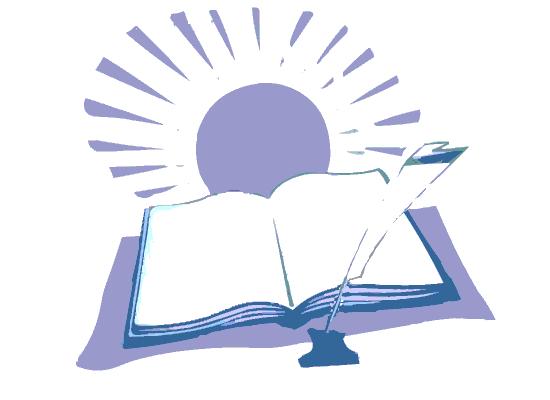 Бугульма2016 годМИНИСТЕРСТВО ОБРАЗОВАНИЯ И НАУКИ РЕСПУБЛИКИ ТАТАРСТАН Государственное бюджетное учреждение  «Центр содействия семейному устройству детей - сирот и детей, оставшихся  без попечения родителей, подготовки и сопровождения замещающих семей г. Бугульмы»Информационный сборникпо деятельности Служб постинтернатного сопровождения выпускников интернатных учрежденийРеспублики ТатарстанБугульма2016 годРекомендовано к публикации отделом опеки, попечительства и педагогической поддержки Министерства образования и науки Республики ТатарстанОтветственный за выпуск:О.П.Константинова, директор ГБУ «ЦССУ г.Бугульмы»Составители:Е.В. Шириева, заместитель директора ГБУ «ЦССУ г.Бугульмы»Г.З. Ибрагимова, педагог – психолог отделения постинтернатного сопровождения выпускников ГБУ «ЦССУ г. Бугульмы»А.О.Кузнецова, юрист ГБУ «ЦССУ г.Бугульмы»            Сборник информационных, нормативных и  обобщающих опыт материалов  по сопровождению выпускников интернатных учреждений Республики Татарстан.- Бугульма: «Лик  мастер», 2016.-40с.           Информационный сборник адресуется специалистам для работы по сопровождению выпускников интернатных учреждений и выпускников из замещающих семей: руководителям учреждений для детей-сирот и детей, оставшихся без попечения родителей и образовательных учреждений, педагогам - психологам, социальным педагогам, общественным инспекторам по охране прав детства,  воспитателям. А также специалистам отделов опеки и попечительства муниципальных районов Республики Татарстан.           ◦Министерство образования и науки Республики Татарстан, 2016                                                                          ◦ «Лик мастер», 2016Введение             Практика показывает, что большинство выпускников учреждений для детей – сирот и детей, оставшихся без попечения родителей, оказываются недостаточно адаптированными к самостоятельной жизни. Находясь на государственном обеспечении, ребёнок получает все блага без особых усилий, поэтому выпускники сиротских учреждений испытывают большие трудности при необходимости самостоятельно решать  даже самые простые жизненные вопросы. Выпускникам приходится осваивать новое жизненное пространство. Трудовые навыки часто ограничиваются набором элементарных умений. В любой ситуации общения – на работе, с соседями, транспорте – они способны критично и резко высказать всё, что думают о людях, небольшие недоразумения могут разрешать с помощью агрессивных выпадов. Уровень ответственности выпускников очень низок. Такое упрощённое восприятие жизни им привычно. Для преодоления этого требуется осознанный подход к воспитанию самостоятельности и оказание необходимой помощи и поддержки взрослых. Важную роль в этом играют специалисты по  сопровождению выпускников.              В рамках законодательной базы Республики Татарстан (Приказ МОиН РТ № 135/09  от 29.01.2009г) с 2009 г. на базах государственных бюджетных образовательных учреждений для детей – сирот и детей, оставшихся без попечения родителей РТ,  работают службы постинтернатного сопровождения выпускников. На  2016 год в Республике Татарстан реальную работу по оказанию  помощи и поддержки выпускникам осуществляют 11 Служб при детских домах и школах – интернатах и  2 Службы в созданных Центрах содействия семейному устройству детей, оставшихся без попечения родителей, подготовки и сопровождения замещающих семей г.Казани и г.Бугульмы. Профессионально выстроенная работа и общение с выпускниками становится основой его успешной адаптации.  Для  построения эффективной работы специалистам необходимо понимать личностные особенности выпускников, быть осведомлёнными в правовой сфере, уметь моделировать ситуации и принимать необходимые решения в вопросах организации учебной деятельности и досуга, трудоустройства, сохранения здоровья.            В сборнике собрана информация по Республике Татарстан для межведомственного взаимодействия специалистов и организации оперативной работы по вопросах постинтернатного сопровождения выпускников интернатных учреждений и выпускников из замещающих семей после 18 лет. Сборник адресован  руководителям учреждений для детей-сирот и детей, оставшихся без попечения родителей и образовательных учреждений, педагогам - психологам, социальным педагогам, общественным инспекторам по охране прав детства,  воспитателям, также специалистам отделов опеки и попечительства муниципальных районов Республики Татарстан. АнкетаГБУ «Центр содействия семейному устройству детей, оставшихся без попечения родителей, подготовки и сопровождения замещающих семей  г. Бугульмы»Константинова Ольга Петровна, директор ГБУ «ЦССУг. Бугульмы»                                          Шириева Елена Витальевна, заместитель директора ГБУ «ЦССУ г. Бугульмы»1.Общие сведения об организации.2. Данные специалистов Службы сопровождения выпускников интернатных учреждений.3. Сведения об опыте   работы Службы  постинтернатного сопровождения выпускников за 2015 г. Клуб для молодых родителей  из числа выпускников интернатных учреждений«Зрелое родительство»Руководитель: Кошкина Наталья Петровна – социальный педагогИбрагимова Гульзира Зиряковна – педагог - психологГусева Жанна Владимировна – социальный педагогАдрес клуба: РТ, г. Бугульма, ул. М. Джалиля, д. 21; тел 4-32-90.Анкета ГБУ «Центр содействия семейному устройству детей, оставшихся без попечения родителей, подготовки и сопровождения замещающих семей г. Казани»             Богова Светлана Алексеевна, директор ГБУ «ЦССУ г. Казани»	Трушкова Ксения Сергеевна, заместитель директора ГБУ «ЦССУ г. Казани»1.Общие сведения об организации.2. Данные специалистов Службы сопровождения выпускников интернатных учреждений3.Сведения об опыте работы Службы постинтернатного сопровождения выпускников за 2015 г.Анкета ГБУ  для детей-сирот и детей, оставшихся без попечения родителей«Альметьевский детский дом»Муртазина Назия Абраровна  -  директор  ГБУ  для детей-сирот и детей, оставшихся без попечения родителей « Альметьевский детский дом»ГалявиеваНурзияМинсалиховна -  заместитель  директора ГБУ  для детей-сирот и детей, оставшихся без попечения родителей « Альметьевский детский дом»1.Общие сведения об организации.2. Данные специалистов Службы сопровождения выпускников интернатных учреждений.3. Сведения об опыте  работы Службы постинтернатного сопровождения выпускников за 2015 г.Клуб для  выпускников интернатных учреждений« Мы вместе»Руководитель: Чубарова Наталья Владимировна – социальный педагог Сайфутдинова Флёра Равгатовна - педагог - психологРафигуллина Гульназ Булатовна – юрисконсультАдрес клуба: РТ, г. Альметьевск, ул. К. Цеткин, дом 54Анкета ГБУдля детей - сирот и детей, оставшихся без попечения родителей«Елабужский детский дом»Гырдымова Елена Владимировна – директор ГБУ «Елабужский детский дом»1.Общие сведения об организации.2. Данные специалистов Службы сопровождения выпускников интернатных учреждений.          3. Сведения об опыте   работы Службы постинтернатного сопровождения выпускников за 2015 г.Анкета ГБУ для детей-сирот и детей, оставшихся без попечения родителей«Лаишевский детский дом»Валиуллина Рузалия Хабибулловна, директор ГБУ «Лаишевский детский дом»           1.Общие сведения об организации.     2. Данные специалистов Службы сопровождения выпускников интернатных учреждений.3. Сведения об опыте работы Службы постинтернатного сопровождения выпускников за 2015 г.Анкета ГБУ для детей-сирот и детей, оставшихся без попечения родителей«Детский дом №74 «Мэрхэмэт»Сатаева Галина Андреевна, директор ГБУ «Детский дом №74 «Мэрхэмэт» г. Набережные Челны»     1.Общие сведения об организации.      2. Данные специалистов Службы сопровождения выпускников интернатных учреждений.     3. Сведения об опыте   работы Службы постинтернатного сопровождения выпускников за 2015 г.Анкета ГБОУ «Мензелинская школа-интернат для детей сирот и детей, оставшихся без попечения родителей, с ограниченными возможностями здоровья»Иванов Михаил Борисович, директор ГБОУ «Мензелинская школа – интернат»  1.Общие сведения об организации.2. Данные специалистов Службы сопровождения выпускников интернатных учреждений.   3. Сведения об опыте   работы постинтернатного сопровождения выпускников. Анкета   ГБУ для детей-сирот и детей, оставшихся без попечения родителей«Нурлатский детский дом»Рахматуллин Дамир Кабирович, директор ГБУ«Нурлатский детский дом»                                              Валитова ЭльфинурНурулловна, заместитель директора ГБУ«Нурлатский детский дом»1.Общие сведения об организации.2. Данные специалистов Службы сопровождения выпускников интернатных учреждений.3. Сведения об опыте   работы Службы постинтернатного сопровождения выпускников за 2015 г.Анкета   ГБУ «Детский дом Приволжского района г. Казань»Ильина Елена Геннадьевна, директор ГБУ «Детский дом Приволжского района г. Казань»                                              Самойлова Марина Ростиславовна, заместитель директора ГБУ «Детский дом Приволжского района г. Казань»1.Общие сведения об организации.2. Данные специалистов Службы сопровождения выпускников интернатных учреждений.3. Сведения об опыте   работы Службы постинтернатного сопровождения выпускников за 2015 г.Анкета   ГБУ для детей сирот и детей, оставшихся без попечения родителей  «Чистопольский детский дом»Валиева Елена Александровна, директор ГБУ «Чистопольский детский дом»                                              Сметанина Юля Анатольевна, заместитель директора ГБУ «Чистопольский детский дом»1.Общие сведения об организации.2. Данные специалистов Службы сопровождения выпускников интернатных учреждений.3. Сведения об опыте   работы Службы постинтернатного сопровождения выпускников за 2015 г.Клуб для выпускников интернатных учреждений «Азбука жизни»Руководитель: Парфенова Людмила Федоровна - социальный педагог Адрес клуба: г. Чистополь, ул. Нариманова, 58Клуб для выпускников интернатных учреждений  «Путь к успеху»Руководитель: педагог-психолог – Бочкарева Екатерина Владимировна – педагог-психологАдрес клуба: г. Чистополь, ул. Нариманова, 58Анкета   ГБУ для детей-сирот и детей, оставшихся без попечения родителей«Лениногорский детский дом»Муртазина Раушан Габдрашитовна, директор ГБУ «Лениногорский детский дом»  1.Общие сведения об организации.   2. Данные специалистов Службы сопровождения выпускников интернатных учреждений. 3. Сведения об опыте   работы Службы постинтернатного сопровождения выпускников за 2015 г.Клуб для молодых родителей из числа выпускников интернатных учреждений«Счастливы вместе»Руководитель: Черкасова Екатерина Викторовна – социальный педагогАдрес клуба: РТ, г. Лениногорск, ул. Садриева, 51Анкета ГБУ для детей-сирот и детей, оставшихся без попечения родителей«Нижнекамский детский дом»                              Кривенцова Юлия Владимировна, директор ГБУ «Нижнекамский детский дом»1.Общие сведения об организации.2. Данные специалистов Службы сопровождения выпускников интернатных учреждений.3. Сведения об опыте   работы Службы  постинтернатного сопровождения выпускников за 2015 г.Анкета ГБОУ «Казанская школа-интернат №11 для детей-сирот и детей,оставшихся без попечения родителей с ограниченными возможностями здоровья» Советского района г. Казани           Полякова Светлана Зиатдиновна, директор ГБОУ «Казанская школа - интернат №11»Фахрутдинова Елена Александровна, заместитель директора по УВР,Федагина Людмила Геннадьевна, заместитель директора по ВР1.Общие сведения об организации.2.Данные специалистов Службы сопровождения выпускников интернатных учреждений.3. Сведения об опыте работы Службы постинтернатного сопровождения выпускников за 2015 г.Правовое положение детей – сирот и детей, оставшихся без попечения родителейОсновополагающим нормативным правовым актом, гарантирующим защиту прав и свобод детей-сирот и детей, оставшихся без попечения родителей, является Конституция РФ.В связи  статьей 38 Конституции РФ, закрепляющей, что материнство и детство, семья находятся под защитой государства; забота о детях, их воспитание - равное право и обязанность родителей, был принят Федеральный закон от 21.12.1996.№ 273- ФЗ от 29 декабря 2012 года «Об образовании в Российской Федерации».№ 159-ФЗ «О дополнительных гарантиях по социальной поддержке детей-сирот и детей, оставшихся без попечения родителей» (ст.6 Дополнительные гарантии на образование; ст. 7 Дополнительные гарантии права на медицинское обеспечение; ст. 8 Дополнительные гарантии прав на имущество  и жилое помещение; ст.9 Дополнительные гарантии  права на труд). Выявление и учет лиц, оставшихся без попечения родителей, определяется Федеральным законом от 16.04.2001 № 44-ФЗ (ред. от 02.07.2013) «О государственном банке данных о детях, оставшихся без попечения родителей». № 324- ФЗ от 21.11. 2011 года «О бесплатной юридической помощи в Российской Федерации» дети-сироты и дети, оставшиеся без попечения родителей, имеют право на бесплатную юридическую помощь.ОбразованиеДополнительные гарантии права на образование определяются ст.6 ФЗ «О дополнительных гарантиях по социальной поддержке детей-сирот и детей, оставшихся без попечения родителей».Выпускники детского дома имеют право:- на бесплатное обучение на курсах по подготовке к поступлению в учреждения среднего и высшего профессионального образования;- на бесплатное получение первого и второго начального профессионального образования.На период обучения в образовательных учреждениях(профессиональных училищах, техникумах, институтах) выпускникам гарантировано государством:- полное государственное обеспечение (во время каникул и в праздничные дни имеют право бесплатно питаться в столовой  учебного заведения);- получение стипендии, размер которой увеличивается не менее чем на пятьдесят процентов по сравнению с размером стипендии, установленной для обучающихся в данном образовательном учреждении;- получение ежегодного пособия на приобретение учебной литературы и письменных принадлежностей в размере трехмесячной стипендии;- получение ста процентов заработной платы, начисленной в период производственного обучения и производственной практики;- бесплатный проезд на городском, пригородном транспорте, в сельской местности  на внутрирайонном транспорте (кроме такси), а также бесплатный проезд  один раз в год к месту жительства и обратно к месту учебы;	- полное государственное обеспечение и стипендия сохраняются на весь период академического отпуска по медицинским показаниям.ЖильеМинистерство образования и науки РТ является уполномоченным органом власти РТ по работе с детьми – сиротами и детьми, оставшимися без попечения родителей, лицами из числа детей-сирот и детей, оставшихся без попечения родителей, по их обеспечению жилыми помещениями; Министерство земельных и имущественных отношений  РТ является уполномоченным органом исполнительной власти РТ по формированию и управлению специализированным жилищным фондом для детей - сирот и детей, оставшихся без попечения родителей.Право детей-сирот и детей, оставшихся без попечения родителей, лиц из их числа на обеспечение жилыми помещениями регулируется:1. Статьей 8 Федерального закона от 21 декабря 1996г. № 159-ФЗ «О дополнительных гарантиях по социальной поддержке детей-сирот и детей, оставшихся без попечения родителей».2. Законом РТ от 12.01.2013 г. №8 ЗРТ «Об обеспечении жилыми помещениями детей-сирот и детей, оставшихся без попечения родителей, и о внесении изменения в статью 8 Закона РТ «Об адресной и социальной поддержке населения РТ»С 01.01.2013 дети – сироты обеспечиваются жилыми помещениями СЖФ по договорам найма специализированных жилых помещений (сроком на 5 лет с последующей передачей по договору социального найма).Право на обеспечение жилыми помещением детей-сирот и детей, оставшихся без попечения родителей, лиц из их числа возникает: - при достижении возраста 18 лет, жилые помещения предоставляются им по окончании срока пребывания в образовательных организациях, учреждениях социального обслуживания населения, учреждениях системы здравоохранения и иных учреждениях, создаваемых в установленном законом порядке для детей-сирот и детей, оставшихся без попечения родителей, а также по завершении получения профессионального образования, либо окончании прохождения военной службы по призыву, либо окончании отбывания наказания в исправительных учреждениях; - ребенок - сирота признанный полностью дееспособным (эмансипированным).Кто имеет право на обеспечение жилым помещением специализированного                       жилищного фонда по договору найма специализированных жилых помещенийДети-сироты,  дети, оставшиеся без попечения родителей, лицам из числа детей-сирот и детей, оставшихся без попечения родителей, которые не являются нанимателями жилых помещений по договорам социального найма или членами семьи нанимателя жилого помещения по договору социального найма либо собственниками жилых помещений;Дети-сироты, дети, оставшиеся без попечения родителей, лица из числа детей-сирот и детей, оставшихся без попечения родителей, которые являются нанимателями жилых помещений по договорам социального найма или членами семьи нанимателя жилого помещения по договору социального найма либо собственниками жилых помещений, в случае, если их проживание в ранее занимаемых жилых помещениях признается невозможным.Проживание детей-сирот  в ранее занимаемых жилых помещениях, нанимателями или членами семей нанимателей по договорам социального найма либо собственниками которых они являются, признается невозможным, в случаях проживания в таких помещениях лиц:1) не являющихся членами семьи этих детей-сирот, имеющих самостоятельное право пользования жилым помещением;2) бывших усыновителей этих детей-сирот, если усыновление отменено;3)признанных в установленном законодательном порядке недееспособными или             ограниченных в дееспособности;4) имеющих или имевших судимость либо подвергавшихся уголовному преследованию (за исключением лиц, уголовное преследование прекращено по реабилитирующим основаниям) за преступления против жизни и здоровья, половой неприкосновенности и половой свободы личности, против семьи и несовершеннолетних, здоровья населения и общественной нравственности, а также против общественной безопасности; 5) больных хроническим алкоголизмом, наркоманией и психическими заболеваниями и состоящих на учете, а соответствующих учреждениях здравоохранения.  Дети - сироты однократно подлежат обеспечению жилым помещением из специализированного жилищного фонда по месту жительства, а в случае невозможности определения их постоянного места жительства - по месту пребывания указанных лиц в образовательных организациях, медицинских организациях, организациях, оказывающих социальные услуги, создаваемых в установленном законодательном порядке для детей-сирот и детей, оставшихся без попечения родителей.   Согласно постановлению Кабинета Министров Республики Татарстан от 20 сентября 2007 г.  № 475 «О порядке предоставления жилых помещений специализированного жилищного  фонда Республики Татарстан» жилые помещения предоставляются детям – сиротам и детям, оставшимся без попечения родителей, и лицам  из их числа в виде жилого дома, отдельной квартиры общей площадью . С учетом конструктивных и технических параметров многоквартирного или жилого дома размер общей площади жилых помещений может превышать размер общей площади жилых помещений, но не более чем на 18 квадратных метров общей площади жилого помещения. Приемный день – вторник, по адресу: РТ, г. Казань, ул. Дзержинского, д.3, каб. 207 Предварительная запись по телефону: 8(843)294-95-67.Переченьдокументов, прилагаемых к заявлению о включении 
в список детей-сирот и детей, оставшихся без попечения родителей, лиц из числа детей-сирот и детей, оставшихся без попечения родителей, которые подлежат обеспечению жилыми помещениями специализированного жилищного фонда по договорам найма специализированных жилых помещений1. Паспорт или иной документ, удостоверяющий личность гражданина (все страницы в 1-м экз.)2. Документ, удостоверяющий личность законного представителя несовершеннолетнего гражданина и его полномочия, либо документ, свидетельствующий об объявлении несовершеннолетнего гражданина полностью дееспособным (эмансипированным) (при обращении законного представителя несовершеннолетнего гражданина либо гражданина в возрасте до 18 лет).3. Документы, подтверждающие утрату гражданином в несовершеннолетнем возрасте родительского попечения: акт об оставлении ребенка; заявление родителей (матери ребенка) о согласии на его усыновление; решение суда о лишении родителей (родителя) родительских прав либо ограничении родителей (родителя) в родительских правах в отношении гражданина; свидетельства (свидетельство) о смерти родителей (родителя); решение суда о признании родителей (родителя) безвестно отсутствующими (отсутствующим); решение суда о признании родителей (родителя) недееспособными (недееспособным); справка органа записи актов гражданского состояния, подтверждающая, что сведения об отце внесены в запись акта о рождении ребенка по заявлению матери ребенка (форма № 25).4. Акт органа опеки и попечительства об устройстве ребенка под надзор в организацию для детей-сирот и детей, оставшихся без попечения родителей, или под опеку (попечительство), в приемную семью (Распоряжение руководителя исполнительного комитета).5. Документы с последнего места жительства гражданина: выписка из домовой (поквартирной) книги или копия поквартирной карточки, копия финансово-лицевого счета (по последнему месту его регистрации и по всем адресам перерегистрации, начиная с адреса, сохраненного за ним жилого помещения). Документы принимаются в течение 3 месяцев со дня их выдачи.6. Справка организации для детей-сирот и детей, оставшихся без попечения родителей, о том, что гражданин находится (находился) под надзором и заканчивает пребывание в указанной организации, а также о его пребывании в иных организациях для детей-сирот и детей, оставшихся без попечения родителей, на полном государственном обеспечении с момента утраты родительского попечения.7. Справка организации, входящей в государственную систему здравоохранения, о праве гражданина на льготы по предоставлению жилого помещения по состоянию здоровья(Постановление Правительства РФ от 21 декабря 2004г.   № 817 «Об утверждении перечня заболеваний, дающих инвалидам, страдающим ими, право на дополнительную жилую площадь»;  Постановление Правительства РФ от 16.06.2006г. № 378 «Об утверждении перечня тяжелых форм хронических заболеваний, при которых невозможно совместное проживание граждан в одной квартире».Справка ВТЭ – об инвалидности).8. Вступившее в законную силу решение суда об отказе в принудительном обмене жилого помещения, право пользования которым по договору социального найма имеют лица, лишенные родительских прав в отношении гражданина.9. Вступившее в законную силу решение суда о признании лица, проживающего в жилом помещении, нанимателем или членом семьи нанимателя по договору социального найма либо собственником которого является гражданин, недееспособным или об ограничении его в дееспособности.10. Справка организации, входящей в государственную систему здравоохранения, о том, что лицо, проживающее в жилом помещении, нанимателем или членом семьи нанимателя по договору социального найма либо собственником которого является гражданин, страдает тяжелой формой хронического заболевания.(Постановление Правительства РФ от 21 декабря 2004г.   № 817 «Об утверждении перечня заболеваний, дающих инвалидам, страдающим ими, право на дополнительную жилую площадь»;  Постановление Правительства РФ от 16.06.2006г. № 378 «Об утверждении перечня тяжелых форм хронических заболеваний, при которых невозможно совместное проживание граждан в одной квартире». 11. Заключение межведомственной комиссии, образованной в соответствии с постановлением Правительства Российской Федерации от 28 января . № 47 «Об утверждении Положения о признании помещения жилым помещением, жилого помещения непригодным для проживания и многоквартирного дома аварийным и подлежащим сносу или реконструкции», о признании в порядке, установленном указанным постановлением, жилого помещения, нанимателем или членом семьи нанимателя по договору социального найма или собственником которого является гражданин, непригодным для постоянного проживания.12. Выписка из домовой (поквартирной) книги или иной документ, содержащий сведения о проживающих совместно с гражданином совершеннолетних и несовершеннолетних лицах, в случае если общая площадь жилого помещения, приходящаяся на одно лицо, проживающее в данном жилом помещении, менее учетной нормы площади жилого помещения (менее 12 кв.м).13. Документы, подтверждающие право пользования жилым помещением или право собственности на жилое помещение, невозможность проживания в котором подлежит установлению (договор социального найма, ордер, решение о предоставлении жилого помещения).14. Документы о наличии (отсутствии) в собственности жилых помещений у гражданина, выданные организацией по БТИ по прописке, и  БТИ по Республике Татарстан.Документ принимается в течение 3 месяцев со дня его выдачи.15. Выписка из Единого государственного реестра прав на недвижимое имущество и сделок с ним о наличии (отсутствии)  у гражданина в собственности жилых помещений на территории Российской Федерации. Документ принимается в течение      3 месяцев со дня его выдачи.16.Свидетельство о рождении гражданина, в отношении которого решается вопрос о включении в список детей-сирот и детей, оставшихся без попечения родителей, лиц из числа детей-сирот и детей, оставшихся без попечения родителей, которые подлежат обеспечению специализированными жилыми помещениями (далее - гражданин).17. Идентификационный номер налогоплательщика (ИНН). Примечания:1. Документы, указанные в пунктах 4 - 12 и 14 настоящего Перечня, представляются при их наличии у граждан.2. Документы и информация, находящиеся в распоряжении органов, предоставляющих государственные услуги, органов, предоставляющих муниципальные услуги, иных государственных органов, органов местного самоуправления либо подведомственных государственным органам или органам местного самоуправления организаций, за исключением документов, установленных частью 6 статьи 7 Федерального закона от 27 июля .   № 210-ФЗ «Об организации предоставления государственных и муниципальных услуг», запрашиваются Министерством образования и науки Республики Татарстан в течение 5 рабочих дней со дня подачи заявления о включении в список, если такие документы и информация не были представлены законными представителями граждан или самими гражданами.3. Документы, прилагаемые к заявлению, представляются  в копиях. Копии документов представляются с предъявлением оригинала или заверенные органом, их выдавшим, или нотариусом. Специалист Министерства образования и науки Республики Татарстан самостоятельно заверяет представленные копии документов после сверки их с оригиналами. Предъявленные оригиналы документов возвращаются заявителю.4. В случае если гражданин до 2001 года проживал за пределами Республики Татарстан, дополнительно предоставляются документы о наличии (отсутствии) в собственности жилых помещений у гражданина, выданные организацией по технической инвентаризации с того региона где проживал гражданин до 2001 года.5. В случае если гражданин проживал за пределами Республики Татарстан, необходимо предоставить справку,  о том, что гражданин не состоит на учете в качестве нуждающегося в предоставлении жилого помещения в том регионе, где гражданин ранее проживал, а так же предоставить справку в том, что ему не предоставлялось жилое помещение в данном регионе.Работа   Дополнительные гарантии права на труд определяются ст. 9 ФЗ «О дополнительных гарантиях по социальной поддержке детей-сирот и детей, оставшихся без попечения родителей».Ищущим работу впервые и зарегистрированным в органах государственной службы занятости в статусе безработного детям-сиротам  детям, оставшихся без попечения родителей, лицам из числа детей-сирот и детей, оставшихся без попечения родителей, выплачивается пособие по безработице в течение 6 месяцев в размере уровня средней заработной платы, сложившегося в республике. Органы службы занятости в течение указанного срока осуществляют профессиональную ориентацию, профессиональную подготовку и трудоустройство лиц данной категории. Работникам  детям - сиротам  и детям, оставшимся без попечения родителей, лицам из числа детей сирот, высвобождаемым из организации в связи с их ликвидацией, сокращением численности или штата, работодатели (их правопреемники) обязаны обеспечить за счет собственных средств необходимое профессиональное обучение с последующим их  трудоустройством в данной или другой организациях.  Медицинское обслуживание   Права на медицинское обеспечение определяются ст. 7 ФЗ «О дополнительных гарантиях по социальной поддержке детей-сирот и детей, оставшихся без попечения родителей».Детям-сиротам и детям, оставшимся без попечения родителей, а также лицам из их числа детей-сирот и детей, оставшихся без попечения родителей, предоставляется бесплатно:- медицинская помощь (в том числе и оперативное лечение) в медицинских организациях государственной и муниципальной систем здравоохранения;- высокотехнологическая медицинская помощь, проведение диспансеризации, оздоровления, регулярных медицинских осмотров за счет средств соответствующего  бюджета;- путевки в школьные и студенческие спортивно-оздоровительные лагеря (базы) труда и отдыха, в санаторно-курортные организации  при наличии медицинских показаний; - бесплатный проезд к месту отдыха, месту лечения.Информация о детских домах и интернатных учреждениях для детей-сирот и детей,оставшихся без попечения родителей Республики ТатарстанИнформация об органах опеки и попечительства в отношении несовершеннолетнихСодержаниеВведение……………………………………………………………………………………………..4Анкета ГБУ «Центр содействия семейному устройству детей, оставшихся без попечения родителей, подготовки и сопровождения замещающих семей г. Бугульмы»…………………5Анкета ГБУ «Центр содействия семейному устройству детей, оставшихся без попечения родителей, подготовки и сопровождения замещающих семей г. Казани»……………………7Анкета ГБУ для детей-сирот и детей, оставшихся без попечения родителей«Альметьевский детский дом»………………………………………………………………………………………..9Анкета ГБУ для детей-сирот и детей, оставшихся без попечения родителей «Елабужский детский дом»………………………………………………………………………………………11Анкета ГБУ  для детей-сирот и детей, оставшихся без попечения родителей  «Лаишевский  детский дом»………………………………………………………………………………………13Анкета ГБУ  для детей-сирот и детей, оставшихся без попечения родителей  «Детский дом №74 «Мэрхэмэт»………………………………………………………………………………….15Анкета ГБОУ «Мензелинская школа-интернат для детей сирот и детей, оставшихся без попечения родителей, с ограниченными возможностями здоровья»………………………...17Анкета ГБУ  для детей-сирот и детей, оставшихся без попечения родителей «Нурлатский детский дом»………………………………………………………………………………………19Анкета ГБУ «Детский дом Приволжского района г. Казань» ………………………………..21Анкета ГБУ для детей-сирот и детей, оставшихся без попечения родителей "Чистопольский детский дом"………………………………………………………………………………………23Анкета ГБУ для детей-сирот и детей, оставшихся без попечения родителей  «Лениногорский детский дом»………………………………………………………………………………………25 Анкета ГБУ для детей-сирот и детей, оставшихся без попечения родителей  «Нижнекамский детский дом»…………………………………………………………………...27Анкета ГБОУ «Казанская школа-интернат №11 для детей-сирот и детей, оставшихся без попечения родителей с ограниченными возможностями здоровья» Советского района г. Казани……………………………………………………………………………………………...29Правовое положение детей – сирот, и детей оставшихся без  попечения родителей………………………………………………………………………………………….31Сведения о детских домах для детей-сирот и детей, оставшихся без попечения родителей ...................................................................................................................................................37Информация об органах опеки и попечительства в отношении несовершеннолетних……………………………………………………………………………..391Название организацииГосударственное бюджетное учреждение «Центр содействия семейному устройству детей, оставшихся без попечения родителей, подготовки и сопровождения замещающих семей г. Бугульмы»2.Адрес организации423230, РТ, г.Бугульма, ул. М.Джалиля, 213.Телефон организации8 (85594) 4-10-04, 4-32-904.Сайт организацииhttp://cssu.bugulma.ws/5.Электронная почтаbugulma-det-dom@yandex.ru6.Руководитель организацииКонстантинова Ольга Петровна7.Форма организации (ГБУ, НКО, МУ и пр.)ГБУ№ Ф.И. О. специалиста Должность Контактный телефон Электронный адрес1.Ибрагимова Гульзира ЗиряковнаПедагог - психолог8937-574-23-94bugulma-det-dom@yandex.ru2.Кошкина Наталья ПетровнаСоциальный педагог8965-616-08-81bugulma-det-dom@yandex.ru3.Гусева Жанна ВладимировнаСоциальный педагог8917-930-57-79bugulma-det-dom@yandex.ru4.Кузнецова Анна Олеговна  Юрист8927-444-23-03bugulma-det-dom@yandex.ru1.Дата  создания Службы 2009 г.2.Масштаб охвата целевой аудиторииБугульминский, Бавлинский, Ютазинский муниципальные районы3.Количество заключенных договоров о сопровождении  выпускников интернатных учрежденийС 2009 г. 88 выпускников 4.Количество  выпускников интернатных учреждений состоящих в базе данных в возрасте  от 18 до 23 лет, в том числе:494.Выпускники, обучающиеся  в учебных заведениях154.Трудоустроенные выпускники234.Выпускники, находящиеся в МЛС34.Выпускники,  находящиеся в отпуске по уходу за ребенком  64.Не трудоустроены25.Количество выпускников с ОВЗ и инвалидностью26.Количество выпускников  имеющих закрепленное жилье137.Количество выпускников, состоящих в списке для обеспечения жилыми помещениями из СЖФ298.Количество выпускников, получивших жилье по жилищному сертификату,  договору социального найма21 выпускник получили жилье по жилищному сертификату9.Имеется ли у Вас база данных  на выпускников  после 18 лет из замещающих семей закреплённой зоныДа10.При наличии базы данных, указать количество выпускников из замещающих семей от 18 до 23 лет6  60Результаты деятельности  Службы постинтернатного сопровождения выпускников за 2015 г.Результаты деятельности  Службы постинтернатного сопровождения выпускников за 2015 г.Результаты деятельности  Службы постинтернатного сопровождения выпускников за 2015 г.     Специалистами Отделения постинтернатного сопровождения выпускников в 2015 году проведено 216 консультаций (295 обращений), оказано - 32 услуги. 99 выпускникам оказывалась помощь по сбору и обновлению пакета документов по жилью. Тесно взаимодействуя с отделом ОПиП и Исполкомом БМР, осуществлена заливка данных на 97 детей-сирот в электронную базу НО «ГЖФ при Президенте РТ». Оказано содействие в формировании и отправке в МОиН РТ личных дел детей–сирот, нуждающихся в получении жилых помещений -47 чел. Особая работа велась по контролю за содержанием и коммунальным оплатам жилья, полученного выпускниками по сертификату из ГЖФ. Все квартиры выпускников находятся в надлежащем состоянии и не имеют задолженностей. Написано 80 писем, заявлений ходатайств по юридическим и социальным вопросам. Составлено 2 исковых заявления. Принято участие в 4 судебных заседаниях по защите прав и интересов выпускников. По сопровождению выпускников в учебных заведениях - 35 раз посещали  БМТ, БППК, БПК, БАК, БСТК г.Бугульмы. Усиленная совместная работа с учебным заведением, контроль выпускников со стороны специалистов дает желаемые результаты. За 2015г. отсутствуют отчисления из учебных учреждения .23 выпускникам была оказана помощь в трудоустройстве.       В течение года на основании Договора в социальной гостинице проживало 11 человек.16 выпускникам, оказавшимся в трудной жизненной ситуации, оказывалась посильная помощь,. Выпускнице с тяжелым онкологическим заболеванием оформлена бессрочная инвалидность (1 гр.) Устроен в первый класс 9 летний сын воспитанницы, не имеющий прописки. 3 выпускникам, вернувшимся  из МЛС,  оказана поддержка в проживании в социальной гостинице, восстановлении документов, трудоустройстве.         Для молодых родителей осуществляется деятельность клуба «Зрелое родительство». Клуб объединяет молодых родителей из числа выпускников интернатных учреждений. Клуб посещают 31 семья, имеющие 43 детей. Специалисты внедрили новые формы взаимодействия с молодыми родителями, собираясь малыми группами,  поочередно в семьях выпускников.     Специалистами Отделения постинтернатного сопровождения выпускников в 2015 году проведено 216 консультаций (295 обращений), оказано - 32 услуги. 99 выпускникам оказывалась помощь по сбору и обновлению пакета документов по жилью. Тесно взаимодействуя с отделом ОПиП и Исполкомом БМР, осуществлена заливка данных на 97 детей-сирот в электронную базу НО «ГЖФ при Президенте РТ». Оказано содействие в формировании и отправке в МОиН РТ личных дел детей–сирот, нуждающихся в получении жилых помещений -47 чел. Особая работа велась по контролю за содержанием и коммунальным оплатам жилья, полученного выпускниками по сертификату из ГЖФ. Все квартиры выпускников находятся в надлежащем состоянии и не имеют задолженностей. Написано 80 писем, заявлений ходатайств по юридическим и социальным вопросам. Составлено 2 исковых заявления. Принято участие в 4 судебных заседаниях по защите прав и интересов выпускников. По сопровождению выпускников в учебных заведениях - 35 раз посещали  БМТ, БППК, БПК, БАК, БСТК г.Бугульмы. Усиленная совместная работа с учебным заведением, контроль выпускников со стороны специалистов дает желаемые результаты. За 2015г. отсутствуют отчисления из учебных учреждения .23 выпускникам была оказана помощь в трудоустройстве.       В течение года на основании Договора в социальной гостинице проживало 11 человек.16 выпускникам, оказавшимся в трудной жизненной ситуации, оказывалась посильная помощь,. Выпускнице с тяжелым онкологическим заболеванием оформлена бессрочная инвалидность (1 гр.) Устроен в первый класс 9 летний сын воспитанницы, не имеющий прописки. 3 выпускникам, вернувшимся  из МЛС,  оказана поддержка в проживании в социальной гостинице, восстановлении документов, трудоустройстве.         Для молодых родителей осуществляется деятельность клуба «Зрелое родительство». Клуб объединяет молодых родителей из числа выпускников интернатных учреждений. Клуб посещают 31 семья, имеющие 43 детей. Специалисты внедрили новые формы взаимодействия с молодыми родителями, собираясь малыми группами,  поочередно в семьях выпускников.     Специалистами Отделения постинтернатного сопровождения выпускников в 2015 году проведено 216 консультаций (295 обращений), оказано - 32 услуги. 99 выпускникам оказывалась помощь по сбору и обновлению пакета документов по жилью. Тесно взаимодействуя с отделом ОПиП и Исполкомом БМР, осуществлена заливка данных на 97 детей-сирот в электронную базу НО «ГЖФ при Президенте РТ». Оказано содействие в формировании и отправке в МОиН РТ личных дел детей–сирот, нуждающихся в получении жилых помещений -47 чел. Особая работа велась по контролю за содержанием и коммунальным оплатам жилья, полученного выпускниками по сертификату из ГЖФ. Все квартиры выпускников находятся в надлежащем состоянии и не имеют задолженностей. Написано 80 писем, заявлений ходатайств по юридическим и социальным вопросам. Составлено 2 исковых заявления. Принято участие в 4 судебных заседаниях по защите прав и интересов выпускников. По сопровождению выпускников в учебных заведениях - 35 раз посещали  БМТ, БППК, БПК, БАК, БСТК г.Бугульмы. Усиленная совместная работа с учебным заведением, контроль выпускников со стороны специалистов дает желаемые результаты. За 2015г. отсутствуют отчисления из учебных учреждения .23 выпускникам была оказана помощь в трудоустройстве.       В течение года на основании Договора в социальной гостинице проживало 11 человек.16 выпускникам, оказавшимся в трудной жизненной ситуации, оказывалась посильная помощь,. Выпускнице с тяжелым онкологическим заболеванием оформлена бессрочная инвалидность (1 гр.) Устроен в первый класс 9 летний сын воспитанницы, не имеющий прописки. 3 выпускникам, вернувшимся  из МЛС,  оказана поддержка в проживании в социальной гостинице, восстановлении документов, трудоустройстве.         Для молодых родителей осуществляется деятельность клуба «Зрелое родительство». Клуб объединяет молодых родителей из числа выпускников интернатных учреждений. Клуб посещают 31 семья, имеющие 43 детей. Специалисты внедрили новые формы взаимодействия с молодыми родителями, собираясь малыми группами,  поочередно в семьях выпускников.1.Название организацииГосударственное бюджетное учреждение «Центр содействия семейному устройству детей, оставшихся безе попечения родителей, подготовки и сопровождения замещающих родителей г. Казани»2.Адрес организации420004, г. Казань, ул. Горьковское шоссе, 41а3.Телефон организации8 (843) 555-12-404.Сайт организацииCssuk.umi.ru5.Электронная почтаddkrk@yandex.ru6.Руководитель организацииБогова Светлана Алексеевна7.Форма организацииГБУ№Ф.И.О. специалистадолжностьКонтактный телефонЭлектронный адрес1Хакимзянова Лилия Равилевнаюрисконсульт555-12-40ddkrk@yandex.ru2Шмелева Елена ЮрьевнаСоциальный педагог555-12-40ddkrk@yandex.ru3Гусманова Ильмира РашатовнаСоциальный педагог555-12-40ddkrk@yandex.ru1.Дата создания службы 2009 г.2.Масштаб охвата целевой аудиторииг. Казань: Авиастроительный, Ново-Савиновский, Московский, Кировский районы. По Республике Татарстан: Атнинский, Арский, Апастовский, Балтасинский, Буинский, Верхнеуслонский, Высокогорский, Дрожжановский, Зеленодольский, Кайбицкий, Камско-Устьинский, Кукморский, Лаишевский, Пестречинский, Рыбно-Слободский, Сабинский, Тетюшский, Тюлячинский районы.3.Количество заключенных договоров о сопровождении  выпускников интернатных учреждений34 4.Количество  выпускников интернатных учреждений состоящих в базе данных в возрасте  от 18 до 23 лет, в том числе:174  4.Выпускники, обучающиеся  в учебных заведениях684.Трудоустроенные выпускники924.Выпускники, находящиеся в МЛС64.Выпускники,  находящиеся в отпуске по уходу за ребенком  8 4.Не трудоустроены275.Количество выпускников с ОВЗ и инвалидностью06.Количество выпускников, имеющих закрепленное жилье737.Количество выпускников, состоящих в списке для обеспечения жилыми помещениями из СЖФ468.Количество выпускников, получивших жилье по жилищному сертификату,  договору социального найма129.Имеется ли у Вас база данных  на выпускников  после 18 лет из замещающих семей закреплённой зоны-10.При наличии базы данных, указать количество выпускников из замещающих семей от 18 до 23 лет10Результаты деятельности Службы постинтернатного сопровождения выпускников за 2015 г.Результаты деятельности Службы постинтернатного сопровождения выпускников за 2015 г.Результаты деятельности Службы постинтернатного сопровождения выпускников за 2015 г.        Организована помощь в виде  ремонта в жилом помещении,  продуктов питания, детского питания, подгузников, одежды, канцтоваров,  игрушек молодым семьям и матерям–одиночкам из числа детей–сирот и детей, оставшихся без попечения родителей, лиц из их числа, находящихся в социально опасном положении или попавших в трудную жизненную ситуацию. В отчетный период оказана психолого-медико-педагогическая, социально-юридическая помощь выпускникам, молодым мамам, матерям-одиночкам из числа выпускников интернатных учреждений, учреждений профессионального образования и замещающих семей. Проведено 4 встречи в клубе для молодых семей «Гармония» для выпускников учреждений для детей – сирот и детей, оставшихся без попечения родителей, выпускников учреждений профессионального образования. Осуществлялось психолого-медико-педагогическое, социально-юридическое сопровождение выпускников учреждений профессионального образования. Проведена проверка жилищно-бытовых условий  106 квартир; участие в судебном заседании; постановка на очередь на получение внеочередного жилья.        Проведена Новогодняя елка для выпускников и их детей.        Организована помощь в виде  ремонта в жилом помещении,  продуктов питания, детского питания, подгузников, одежды, канцтоваров,  игрушек молодым семьям и матерям–одиночкам из числа детей–сирот и детей, оставшихся без попечения родителей, лиц из их числа, находящихся в социально опасном положении или попавших в трудную жизненную ситуацию. В отчетный период оказана психолого-медико-педагогическая, социально-юридическая помощь выпускникам, молодым мамам, матерям-одиночкам из числа выпускников интернатных учреждений, учреждений профессионального образования и замещающих семей. Проведено 4 встречи в клубе для молодых семей «Гармония» для выпускников учреждений для детей – сирот и детей, оставшихся без попечения родителей, выпускников учреждений профессионального образования. Осуществлялось психолого-медико-педагогическое, социально-юридическое сопровождение выпускников учреждений профессионального образования. Проведена проверка жилищно-бытовых условий  106 квартир; участие в судебном заседании; постановка на очередь на получение внеочередного жилья.        Проведена Новогодняя елка для выпускников и их детей.        Организована помощь в виде  ремонта в жилом помещении,  продуктов питания, детского питания, подгузников, одежды, канцтоваров,  игрушек молодым семьям и матерям–одиночкам из числа детей–сирот и детей, оставшихся без попечения родителей, лиц из их числа, находящихся в социально опасном положении или попавших в трудную жизненную ситуацию. В отчетный период оказана психолого-медико-педагогическая, социально-юридическая помощь выпускникам, молодым мамам, матерям-одиночкам из числа выпускников интернатных учреждений, учреждений профессионального образования и замещающих семей. Проведено 4 встречи в клубе для молодых семей «Гармония» для выпускников учреждений для детей – сирот и детей, оставшихся без попечения родителей, выпускников учреждений профессионального образования. Осуществлялось психолого-медико-педагогическое, социально-юридическое сопровождение выпускников учреждений профессионального образования. Проведена проверка жилищно-бытовых условий  106 квартир; участие в судебном заседании; постановка на очередь на получение внеочередного жилья.        Проведена Новогодняя елка для выпускников и их детей.1Название организацииГосударственное бюджетное учреждение для детей-сирот и детей, оставшихся без попечения родителей «Альметьевский детский дом»2.Адрес организации423450, РТ, г. Альметьевск, ул. К. Цеткин, дом 543.Телефон организации8 (8553) 43-08-454.Электронная почтаdetisolnca2009@mail.ru5.Руководитель организацииМуртазина Назия Абраровна6.Форма организации (ГБУ, НКО, МУ и пр.)ГБУ№ Ф.И. О. специалиста Должность Контактный телефон Электронный адрес1.Чубарова Наталья ВладимировнаПедагог - психолог8927-249-24-40natusik703@mail.ru2.Сайфутдинова Флёра РавгатовнаСоциальный педагог8987-298-96-53saifutdinova.20101958@mail.ru3.Рафигуллина Гульназ БулатовнаЮрисконсульт8927-485-65-71rafigullina.gulnaz@mail.ru1.Дата  создания Службы2009г.2.Масштаб охвата целевой аудиторииг.Азнакаево, Сарманово,г.Альметьевск3.Количество заключенных договоров о сопровождение  выпускников интернатных учреждений464.Количество  выпускников интернатных учреждений состоящих в базе данных в возрасте  от 18 до 23 лет, в том числе:694.Выпускники, обучающиеся  в учебных заведениях234.Трудоустроенные выпускники274.Выпускники, находящиеся в МЛС44.Выпускники,  находящиеся в отпуске по уходу за ребенком  54.Не трудоустроены105.Количество выпускников с ОВЗ и инвалидностью-6.Количество выпускников, имеющих закрепленное жилье417.Количество выпускников, состоящих в списке для обеспечения жилыми помещениями из СЖФ238.Количество выпускников, получивших жилье по жилищному сертификату,  договору социального найма239.Имеется ли у Вас база данных  на выпускников  после 18 лет из замещающих семей закреплённой зоны1510.При наличии базы данных, указать количество выпускников из замещающих семей от 18 до 23 лет15Результаты деятельности  Службы постинтернатного сопровождения выпускников за 2015 г.Результаты деятельности  Службы постинтернатного сопровождения выпускников за 2015 г.Результаты деятельности  Службы постинтернатного сопровождения выпускников за 2015 г.Отремонтированы 2 квартирыПроведение актов обследования квартир – 52Оказана помощь в переводе в другое учебное заведение -1Постановка на внеочередное жилье -1Юридическая помощь составление исковых заявлений – 6Получение временного жилья-1Регистрация по месту пребывания – 6Оформление регистрации по месту жительства -7Содействие в прохождение медицинской комиссии в военкомате -2Помощь  в сборе документов для постановки на улучшение жилищных условий -17Патронаж по месту жительства  с целью оказания необходимой помощи молодым мамам -3Содействие в трудоустройстве- 3.Отремонтированы 2 квартирыПроведение актов обследования квартир – 52Оказана помощь в переводе в другое учебное заведение -1Постановка на внеочередное жилье -1Юридическая помощь составление исковых заявлений – 6Получение временного жилья-1Регистрация по месту пребывания – 6Оформление регистрации по месту жительства -7Содействие в прохождение медицинской комиссии в военкомате -2Помощь  в сборе документов для постановки на улучшение жилищных условий -17Патронаж по месту жительства  с целью оказания необходимой помощи молодым мамам -3Содействие в трудоустройстве- 3.Отремонтированы 2 квартирыПроведение актов обследования квартир – 52Оказана помощь в переводе в другое учебное заведение -1Постановка на внеочередное жилье -1Юридическая помощь составление исковых заявлений – 6Получение временного жилья-1Регистрация по месту пребывания – 6Оформление регистрации по месту жительства -7Содействие в прохождение медицинской комиссии в военкомате -2Помощь  в сборе документов для постановки на улучшение жилищных условий -17Патронаж по месту жительства  с целью оказания необходимой помощи молодым мамам -3Содействие в трудоустройстве- 3.1Название организацииГосударственное бюджетное учреждение для детей - сирот и детей, оставшихся без попечения родителей «Елабужский детский дом».2.Адрес организации423600, РТ, г.Елабуга, ул Казанская  23.Телефон организации8 (85557) 7-96-50; 7-95-594.Сайт организацииhttp://detdom-elab.ru5.Электронная почтаdd.Elb@tatar.ru6.Руководитель организацииГырдымова Елена Владимировна7.Форма организации (ГБУ, НКО, МУ и пр.)ГБУ№ Ф.И. О. специалиста Должность Контактный телефон Электронный адрес1.Курбангалиева Альбина АльфитовнаПедагог - психолог8-917-890-47-45dd.Elb@tatar.ru2.Чураева Анджела АлександровнаЮрист8-987-065-49-17dd.Elb@tatar.ru3.Овчинина Ирина АнатольевнаСоциальный педагог8-917-390-40-08dd.Elb@tatar.ru4.Вострецова Наталья Павловна Социальный педагог8-919-694-31-56dd.Elb@tatar.ru5Малюгин Дмитрий ВладимировичЮрист8-927-459-04-47dd.Elb@tatar.ru1.Дата  создания Службы2009200920092.Масштаб охвата целевой аудиторииМамадышМенделеевскЕлабуга3.Количество заключенных договоров о сопровождение  выпускников интернатных учреждений510184.Количество  выпускников интернатных учреждений состоящих в базе данных в возрасте  от 18 до 23 лет, в том числе:17184.Выпускники, обучающиеся  в учебных заведениях43124.Трудоустроенные выпускники1324.Выпускники, находящиеся в МЛС---4.Выпускники,  находящиеся в отпуске по уходу за ребенком  -314.Не трудоустроены---5.Количество выпускников с ОВЗ и инвалидностью---6.Количество выпускников  имеющих закрепленное жилье4847.Количество выпускников, состоящих в списке для обеспечения жилыми помещениями из СЖФ5228.Количество выпускников, получивших жилье по жилищному сертификату,  договору социального найма0819.Имеется ли у Вас база данных  на выпускников  после 18 лет из замещающих семей закреплённой зоныДа Да Да10.При наличии базы данных, указать количество выпускников из замещающих семей от 18 до 23 лет21015Результаты деятельности  Службы постинтернатного сопровождения выпускников за 2015 г.Результаты деятельности  Службы постинтернатного сопровождения выпускников за 2015 г.Результаты деятельности  Службы постинтернатного сопровождения выпускников за 2015 г.Результаты деятельности  Службы постинтернатного сопровождения выпускников за 2015 г.Результаты деятельности  Службы постинтернатного сопровождения выпускников за 2015 г.        Оказание помощи молодым семьям (одежда мебель). Помощь в ремонте жилья, в сборе документов и постановке на внеочередное получение жилья. Помощь в трудоустройстве.        Оказание помощи молодым семьям (одежда мебель). Помощь в ремонте жилья, в сборе документов и постановке на внеочередное получение жилья. Помощь в трудоустройстве.        Оказание помощи молодым семьям (одежда мебель). Помощь в ремонте жилья, в сборе документов и постановке на внеочередное получение жилья. Помощь в трудоустройстве.        Оказание помощи молодым семьям (одежда мебель). Помощь в ремонте жилья, в сборе документов и постановке на внеочередное получение жилья. Помощь в трудоустройстве.        Оказание помощи молодым семьям (одежда мебель). Помощь в ремонте жилья, в сборе документов и постановке на внеочередное получение жилья. Помощь в трудоустройстве.1Название организацииСлужба постинтернатного сопровождения выпускников детских домов, школ-интернатов и замещающих семей ГБУ для детей-сирот и детей, оставшихся без попечения родителей «Лаишевский детский дом»2.Адрес организации422610, РТ, Лаишевский район, г. Лаишево, ул.Космонавтов, д.23.Телефон организации8 (84378) 2-53-57, 2-50-57.4.Сайт организацииhttps://edu.tatar.ru/laishevo/laish/GBOUlaish.htm5.Электронная почтаLaishevo.Ddom@tatar.ru, Sluzhba.Soprovozhden@tatar.ru6.Руководитель организацииВалиуллина Рузалия Хабибулловна7.Форма организации ГБУ№ Ф.И. О. специалиста ДолжностьКонтактный телефон Электронный адрес1.Васягина Елена НиколаевнаСоциальный педагог89874005153Sluzhba.Soprovozhden@tatar.ru2.Усманова Альмира СалиховнаПсихолог89872988412Sluzhba.Soprovozhden@tatar.ru3.Гордеева Ксения Александровна  Юрист89046741960Sluzhba.Soprovozhden@tatar.ru1.Дата  создания Службы Апрель  2009 г.2.Масштаб охвата целевой аудиторииЛаишевский, Тюлячинский, Рыбно-Слободский, Пестречинский, Высокогорский районы3.Количество заключенных договоров о сопровождение  выпускников интернатных учреждений304.Количество  выпускников интернатных учреждений состоящих в базе данных в возрасте  от 18 до 23 лет, в том числе:284.Выпускники, обучающиеся  в учебных заведениях164.Трудоустроенные выпускники64.Выпускники, находящиеся в МЛС14.Выпускники,  находящиеся в отпуске по уходу за ребенком  2Не трудоустроены35.Количество выпускников с ОВЗ и инвалидностью136.Количество выпускников  имеющих закрепленное жилье107.Количество выпускников, состоящих в списке для обеспечения жилыми помещениями из СЖФ158.Количество выпускников, получивших жилье по жилищному сертификату,  договору социального найма39.Имеется ли у Вас база данных  на выпускников  после 18 лет из замещающих семей закреплённой зонынет10.При наличии базы данных, указать количество выпускников из замещающих семей от 18 до 23 летнетРезультаты деятельности  Службы постинтернатного сопровождения выпускников за 2015 г.Результаты деятельности  Службы постинтернатного сопровождения выпускников за 2015 г.Результаты деятельности  Службы постинтернатного сопровождения выпускников за 2015 г.Количество обратившихся в Службу с 2009 года: 573 чел.Количество обратившихся в Службу в 2015 году:  67 чел.Поставлены на внеочередное жильё- 2 чел.Сопровождение выпускников в учебных заведениях, результат - получение диплома об окончании Сабинского аграрного колледжаОформление исковых заявлений- 8Оформление пенсий, пособий- 8 чел.Количество обратившихся в Службу с 2009 года: 573 чел.Количество обратившихся в Службу в 2015 году:  67 чел.Поставлены на внеочередное жильё- 2 чел.Сопровождение выпускников в учебных заведениях, результат - получение диплома об окончании Сабинского аграрного колледжаОформление исковых заявлений- 8Оформление пенсий, пособий- 8 чел.Количество обратившихся в Службу с 2009 года: 573 чел.Количество обратившихся в Службу в 2015 году:  67 чел.Поставлены на внеочередное жильё- 2 чел.Сопровождение выпускников в учебных заведениях, результат - получение диплома об окончании Сабинского аграрного колледжаОформление исковых заявлений- 8Оформление пенсий, пособий- 8 чел.1Название организацииГосударственное бюджетное учреждение для детей-сирот и детей, оставшихся без попечения родителей «Детский дом №74 «Мэрхэмэт»2.Адрес организации423814, РТ, г.Набережные Челны, ул. Ахметшина, 107/28 (58/08)3.Телефон организации8 (8552) 58-73-43, 34-99-524.Сайт организации-5.Электронная почтаdetdom74_chelny@mail.ru6.Руководитель организацииСатаева Галина Андреевна7.Форма организации (ГБУ, НКО, МУ и пр.)ГБОУ№ Ф.И. О. специалиста Должность Контактный телефон Электронный адрес1.Гимадеева Лилия ФайзрахмановнаСоциальный педагог8917-256-88-02detdom74_chelny@mail.ru2.Черевко Фарида МухамедовнаПедагог-психолог8906-330-42-55detdom74_chelny@mail.ru3.Кудряшова Луиза РаисовнаЮрист8917-861-08-03detdom74_chelny@mail.ru1.Дата  создания Службы2009 г.2009 г.2009 г.2.Масштаб охвата целевой аудиторииг. Набережные Челны, Тукаевский и Муслюмовский районыг. Набережные Челны, Тукаевский и Муслюмовский районыг. Набережные Челны, Тукаевский и Муслюмовский районы3.Количество заключенных договоров о сопровождение  выпускников интернатных учреждений2432432434.Количество  выпускников интернатных учреждений состоящих в базе данных в возрасте  от 18 до 23 лет, в том числе:Наб. ЧелныУл.ГринаЗамелекесье4.Количество  выпускников интернатных учреждений состоящих в базе данных в возрасте  от 18 до 23 лет, в том числе:9831-4.Выпускники, обучающиеся  в учебных заведениях9-24.Трудоустроенные выпускники174-4.Выпускники, находящиеся в МЛС71-4.Выпускники,  находящиеся в отпуске по уходу за ребенком  16/112 (старше 23 лет)4-4.Не трудоустроены---5.Количество выпускников с ОВЗ и инвалидностью---6.Количество выпускников  имеющих закрепленное жилье68--7.Количество выпускников, состоящих в списке для обеспечения жилыми помещениями из СЖФ35--8.Количество выпускников, получивших жилье по жилищному сертификату,  договору социального найма321161239.Имеется ли у Вас база данных  на выпускников  после 18 лет из замещающих семей закреплённой зоны---10.При наличии базы данных, указать количество выпускников из замещающих семей от 18 до 23 лет1831-Результаты деятельности  Службы постинтернатного сопровождения выпускников за 2015 г.Результаты деятельности  Службы постинтернатного сопровождения выпускников за 2015 г.Результаты деятельности  Службы постинтернатного сопровождения выпускников за 2015 г.Результаты деятельности  Службы постинтернатного сопровождения выпускников за 2015 г.Результаты деятельности  Службы постинтернатного сопровождения выпускников за 2015 г.Профилактическая работа и проверка по месту жительства выпускников- 289Взаимодействие с ООиП по проблемам выпускников – 148Юридические консультации – 220Психологические консультации – 308Социальные консультаций - 980Помощь в поступлении в учебные заведения - 5Участие в заседаниях педсоветов и штабов профилактики в учебных заведениях - 6Контроль за своевременностью и полнотой выплат денежного содержания сиротам, обучающимся в учебных заведениях -9Помощь в регистрации по месту жительства - 4 Проведение Благотворительной акции «Рука помощи» – 135 выпускникамПроведение Благотворительной акции «Помоги собраться в школу» - 3 детей выпускниковПсихологические консультации – 308Помощь во временной регистрации -6.Помощь в обращении в Пенсионный фонд - 36Помощь в оформлении пенсии по инвалидности - 5Содействие в оформлении субсидий по инвалидности -5 Содействие в оформлении пособий как малоимущим - 23Помощь в постановке на учет в женскую консультацию по беременности - 3Помощь в оформлении пособия на ребенка выпускника до 1,5 лет и единовременного пособия -7Содействие в постановке ребенка выпускника на учет в молочную кухню - 5Помощь в постановке на электронную очередь, получение путевки в дошкольное образовательное учреждение - 8Помощь в оформлении и восстановлении документов - 28Содействие в получении справок, дубликатов документов в ЗАГС - 3Содействие в получении СНИЛС по утрате и рождению ребенка выпуск. -7Проведение групповых занятий с молодыми родителями, молодыми матерями (по плану клуба) -65 Проведение праздника «День Матери»-70Проведение для детей выпускников Новогоднего утренника -62«Телефон Доверия». Индивидуальные консультации по личностным проблемам – 64Профилактическая работа и проверка по месту жительства выпускников- 289Взаимодействие с ООиП по проблемам выпускников – 148Юридические консультации – 220Психологические консультации – 308Социальные консультаций - 980Помощь в поступлении в учебные заведения - 5Участие в заседаниях педсоветов и штабов профилактики в учебных заведениях - 6Контроль за своевременностью и полнотой выплат денежного содержания сиротам, обучающимся в учебных заведениях -9Помощь в регистрации по месту жительства - 4 Проведение Благотворительной акции «Рука помощи» – 135 выпускникамПроведение Благотворительной акции «Помоги собраться в школу» - 3 детей выпускниковПсихологические консультации – 308Помощь во временной регистрации -6.Помощь в обращении в Пенсионный фонд - 36Помощь в оформлении пенсии по инвалидности - 5Содействие в оформлении субсидий по инвалидности -5 Содействие в оформлении пособий как малоимущим - 23Помощь в постановке на учет в женскую консультацию по беременности - 3Помощь в оформлении пособия на ребенка выпускника до 1,5 лет и единовременного пособия -7Содействие в постановке ребенка выпускника на учет в молочную кухню - 5Помощь в постановке на электронную очередь, получение путевки в дошкольное образовательное учреждение - 8Помощь в оформлении и восстановлении документов - 28Содействие в получении справок, дубликатов документов в ЗАГС - 3Содействие в получении СНИЛС по утрате и рождению ребенка выпуск. -7Проведение групповых занятий с молодыми родителями, молодыми матерями (по плану клуба) -65 Проведение праздника «День Матери»-70Проведение для детей выпускников Новогоднего утренника -62«Телефон Доверия». Индивидуальные консультации по личностным проблемам – 64Профилактическая работа и проверка по месту жительства выпускников- 289Взаимодействие с ООиП по проблемам выпускников – 148Юридические консультации – 220Психологические консультации – 308Социальные консультаций - 980Помощь в поступлении в учебные заведения - 5Участие в заседаниях педсоветов и штабов профилактики в учебных заведениях - 6Контроль за своевременностью и полнотой выплат денежного содержания сиротам, обучающимся в учебных заведениях -9Помощь в регистрации по месту жительства - 4 Проведение Благотворительной акции «Рука помощи» – 135 выпускникамПроведение Благотворительной акции «Помоги собраться в школу» - 3 детей выпускниковПсихологические консультации – 308Помощь во временной регистрации -6.Помощь в обращении в Пенсионный фонд - 36Помощь в оформлении пенсии по инвалидности - 5Содействие в оформлении субсидий по инвалидности -5 Содействие в оформлении пособий как малоимущим - 23Помощь в постановке на учет в женскую консультацию по беременности - 3Помощь в оформлении пособия на ребенка выпускника до 1,5 лет и единовременного пособия -7Содействие в постановке ребенка выпускника на учет в молочную кухню - 5Помощь в постановке на электронную очередь, получение путевки в дошкольное образовательное учреждение - 8Помощь в оформлении и восстановлении документов - 28Содействие в получении справок, дубликатов документов в ЗАГС - 3Содействие в получении СНИЛС по утрате и рождению ребенка выпуск. -7Проведение групповых занятий с молодыми родителями, молодыми матерями (по плану клуба) -65 Проведение праздника «День Матери»-70Проведение для детей выпускников Новогоднего утренника -62«Телефон Доверия». Индивидуальные консультации по личностным проблемам – 64Профилактическая работа и проверка по месту жительства выпускников- 289Взаимодействие с ООиП по проблемам выпускников – 148Юридические консультации – 220Психологические консультации – 308Социальные консультаций - 980Помощь в поступлении в учебные заведения - 5Участие в заседаниях педсоветов и штабов профилактики в учебных заведениях - 6Контроль за своевременностью и полнотой выплат денежного содержания сиротам, обучающимся в учебных заведениях -9Помощь в регистрации по месту жительства - 4 Проведение Благотворительной акции «Рука помощи» – 135 выпускникамПроведение Благотворительной акции «Помоги собраться в школу» - 3 детей выпускниковПсихологические консультации – 308Помощь во временной регистрации -6.Помощь в обращении в Пенсионный фонд - 36Помощь в оформлении пенсии по инвалидности - 5Содействие в оформлении субсидий по инвалидности -5 Содействие в оформлении пособий как малоимущим - 23Помощь в постановке на учет в женскую консультацию по беременности - 3Помощь в оформлении пособия на ребенка выпускника до 1,5 лет и единовременного пособия -7Содействие в постановке ребенка выпускника на учет в молочную кухню - 5Помощь в постановке на электронную очередь, получение путевки в дошкольное образовательное учреждение - 8Помощь в оформлении и восстановлении документов - 28Содействие в получении справок, дубликатов документов в ЗАГС - 3Содействие в получении СНИЛС по утрате и рождению ребенка выпуск. -7Проведение групповых занятий с молодыми родителями, молодыми матерями (по плану клуба) -65 Проведение праздника «День Матери»-70Проведение для детей выпускников Новогоднего утренника -62«Телефон Доверия». Индивидуальные консультации по личностным проблемам – 64Профилактическая работа и проверка по месту жительства выпускников- 289Взаимодействие с ООиП по проблемам выпускников – 148Юридические консультации – 220Психологические консультации – 308Социальные консультаций - 980Помощь в поступлении в учебные заведения - 5Участие в заседаниях педсоветов и штабов профилактики в учебных заведениях - 6Контроль за своевременностью и полнотой выплат денежного содержания сиротам, обучающимся в учебных заведениях -9Помощь в регистрации по месту жительства - 4 Проведение Благотворительной акции «Рука помощи» – 135 выпускникамПроведение Благотворительной акции «Помоги собраться в школу» - 3 детей выпускниковПсихологические консультации – 308Помощь во временной регистрации -6.Помощь в обращении в Пенсионный фонд - 36Помощь в оформлении пенсии по инвалидности - 5Содействие в оформлении субсидий по инвалидности -5 Содействие в оформлении пособий как малоимущим - 23Помощь в постановке на учет в женскую консультацию по беременности - 3Помощь в оформлении пособия на ребенка выпускника до 1,5 лет и единовременного пособия -7Содействие в постановке ребенка выпускника на учет в молочную кухню - 5Помощь в постановке на электронную очередь, получение путевки в дошкольное образовательное учреждение - 8Помощь в оформлении и восстановлении документов - 28Содействие в получении справок, дубликатов документов в ЗАГС - 3Содействие в получении СНИЛС по утрате и рождению ребенка выпуск. -7Проведение групповых занятий с молодыми родителями, молодыми матерями (по плану клуба) -65 Проведение праздника «День Матери»-70Проведение для детей выпускников Новогоднего утренника -62«Телефон Доверия». Индивидуальные консультации по личностным проблемам – 641Название организацииГосударственное бюджетное образовательное учреждение «Мензелинская школа-интернат для детей сирот и детей, оставшихся без попечения родителей, с ограниченными возможностями здоровья».2.Адрес организации423700,г.Мензелинск, ул.Татарстан, д.2А3.Телефон организации8 (85555) 3-54-01,3-54-044.Сайт организацииhttps://edu.tatar.ru/menzelinsk/sch_korr-int5.Электронная почтаkor_sh@mail.ru6.Руководитель организацииИванов Михаил Борисович7.Форма организацииГБОУ№ Ф.И. О. специалиста Должность Контактный телефон Электронный адрес1.Назарова Елена АлександровнаПедагог - психолог8937-571-05-49kor_sh@mail.ru2.Нургалимова Эльвира ФанисовнаСоциальный педагог-kor_sh@mail.ru3.Зигангирова Дамира МуллаяновнаСоциальный педагог8917-851-56-51kor_sh@mail.ru4.Юнзель Лейсан Наилевна Юрист8963-124-03-66kor_sh@mail.ru1.Дата  создания СлужбыОктябрь 2009 г.2.Масштаб охвата целевой аудиторииМензелинский, Актанышский, Муслюмовский районы3.Количество заключенных договоров о сопровождение  выпускников интернатных учреждений184.Количество  выпускников интернатных учреждений состоящих в базе данных в возрасте  от 18 до 23 лет, в том числе:624.Выпускники, обучающиеся  в учебных заведениях224.Трудоустроенные выпускники104.Выпускники, находящиеся в МЛС24.Выпускники,  находящиеся в отпуске по уходу за ребенком  74.Не трудоустроены215.Количество выпускников с ОВЗ и инвалидностью626.Количество выпускников  имеющих закрепленное жилье207.Количество выпускников, состоящих в списке для обеспечения жилыми помещениями из СЖФ378.Количество выпускников, получивших жилье по жилищному сертификату,  договору социального найма9/69.Имеется ли у Вас база данных  на выпускников  после 18 лет из замещающих семей закреплённой зоныда10.При наличии базы данных, указать количество выпускников из замещающих семей от 18 до 23 лет34Результаты деятельности  Службы постинтернатного сопровождения выпускников за 2015 г.Результаты деятельности  Службы постинтернатного сопровождения выпускников за 2015 г.Результаты деятельности  Службы постинтернатного сопровождения выпускников за 2015 г.       Администрация школы-интерната и специалисты службы,  совместно с  Попечительским Советом школы-интерната,  с приглашением специалистов государственных учреждений (ЕРЦ, центра занятости населения, инспектора ПДН, заместитель директора ГБПО «Мензелинский сельско-хозяйственный техникум», специалиста отдела опеки и попечительства) провели круглый стол  выпускниками. Выпускники получили ответы на интересующие их вопросы и  получили буклеты и памятки, разработанные специалистами СПСВ.       Попечительский Совет школы  взял на себя  очень важную функцию по организации встреч с выпускниками и содействию в их обучении и дальнейшем трудоустройстве.    Специалисты службы сопровождения выпускников регулярно выезжают к выпускникам  по месту  их обучения и  совместно с администрацией  учреждений профессионального образования проводят совместную работу  по решению вопросов обучения, поведения, отдыха в каникулярное время, трудоустройства,  решения  бытовых  и жилищных проблем выпускников.    Традиционным для нашей работы является, то, что наши выпускники проводят каникулы  вместе с воспитанниками школы-интерната  ЗОЛ «Полянка». Выпускники принимали  участие в культурно-массовых, развлекательных, познавательных, спортивных, оздоровительных мероприятиях и обязательном общественно-полезном труде на пришкольном огороде,  малой ферме. В 2015 году запоминающимся мероприятием для выпускников стала поездка в г. Казань на открытие  Чемпионата Мира по водным видам спорта.    Мы, специалисты, стараемся, выпускника с ограниченными возможностями здоровья, максимально вовлечь в разные виды жизнедеятельности, которая организована  в соответствии с учётом его  способностей и возможностей,  чтобы он ощутил  помощь и поддержку,  и свою нужность.       Администрация школы-интерната и специалисты службы,  совместно с  Попечительским Советом школы-интерната,  с приглашением специалистов государственных учреждений (ЕРЦ, центра занятости населения, инспектора ПДН, заместитель директора ГБПО «Мензелинский сельско-хозяйственный техникум», специалиста отдела опеки и попечительства) провели круглый стол  выпускниками. Выпускники получили ответы на интересующие их вопросы и  получили буклеты и памятки, разработанные специалистами СПСВ.       Попечительский Совет школы  взял на себя  очень важную функцию по организации встреч с выпускниками и содействию в их обучении и дальнейшем трудоустройстве.    Специалисты службы сопровождения выпускников регулярно выезжают к выпускникам  по месту  их обучения и  совместно с администрацией  учреждений профессионального образования проводят совместную работу  по решению вопросов обучения, поведения, отдыха в каникулярное время, трудоустройства,  решения  бытовых  и жилищных проблем выпускников.    Традиционным для нашей работы является, то, что наши выпускники проводят каникулы  вместе с воспитанниками школы-интерната  ЗОЛ «Полянка». Выпускники принимали  участие в культурно-массовых, развлекательных, познавательных, спортивных, оздоровительных мероприятиях и обязательном общественно-полезном труде на пришкольном огороде,  малой ферме. В 2015 году запоминающимся мероприятием для выпускников стала поездка в г. Казань на открытие  Чемпионата Мира по водным видам спорта.    Мы, специалисты, стараемся, выпускника с ограниченными возможностями здоровья, максимально вовлечь в разные виды жизнедеятельности, которая организована  в соответствии с учётом его  способностей и возможностей,  чтобы он ощутил  помощь и поддержку,  и свою нужность.       Администрация школы-интерната и специалисты службы,  совместно с  Попечительским Советом школы-интерната,  с приглашением специалистов государственных учреждений (ЕРЦ, центра занятости населения, инспектора ПДН, заместитель директора ГБПО «Мензелинский сельско-хозяйственный техникум», специалиста отдела опеки и попечительства) провели круглый стол  выпускниками. Выпускники получили ответы на интересующие их вопросы и  получили буклеты и памятки, разработанные специалистами СПСВ.       Попечительский Совет школы  взял на себя  очень важную функцию по организации встреч с выпускниками и содействию в их обучении и дальнейшем трудоустройстве.    Специалисты службы сопровождения выпускников регулярно выезжают к выпускникам  по месту  их обучения и  совместно с администрацией  учреждений профессионального образования проводят совместную работу  по решению вопросов обучения, поведения, отдыха в каникулярное время, трудоустройства,  решения  бытовых  и жилищных проблем выпускников.    Традиционным для нашей работы является, то, что наши выпускники проводят каникулы  вместе с воспитанниками школы-интерната  ЗОЛ «Полянка». Выпускники принимали  участие в культурно-массовых, развлекательных, познавательных, спортивных, оздоровительных мероприятиях и обязательном общественно-полезном труде на пришкольном огороде,  малой ферме. В 2015 году запоминающимся мероприятием для выпускников стала поездка в г. Казань на открытие  Чемпионата Мира по водным видам спорта.    Мы, специалисты, стараемся, выпускника с ограниченными возможностями здоровья, максимально вовлечь в разные виды жизнедеятельности, которая организована  в соответствии с учётом его  способностей и возможностей,  чтобы он ощутил  помощь и поддержку,  и свою нужность.1Название организацииГосударственное бюджетное учреждение для детей-сирот и детей, оставшихся без попечения родителей «Нурлатский детский дом»2.Адрес организации422510, РТ, Зеленодольский район, с.Нурлаты, ул.Ленина, д.83.Телефон организации884371-398804.Сайт организацииhttps://edu.tatar.ru/z_dol/nurlatdetdom5.Электронная почтаddn.Zel@tatar.ru6.Руководитель организацииРахматуллин Дамир Кабирович7.Форма организации (ГБУ, НКО, МУ и пр.)ГБУ№ Ф.И. О. специалиста Должность Контактный телефон Электронный адрес1.Газимзянова ИльсинаЮнусовнаСоциальный педагог 89053152418ilsinagazimzyanova@mail.ru2.Забихуллина Гульнара ТахировнаПедагог – психолог 893757659043.Шарафутдинова Вероника НиколаевнаЮрисконсульт893762148894.Шангараева Василя Расимовна Педагог – психолог 89274378308shangaraeva77@mail.ru5Миннуллина Раиса РашитовнаСоциальный педагог 89270357703raisa1802@mail.ru1.Дата  создания Службы 01.04.20092.Масштаб охвата целевой аудитории663.Количество заключенных договоров о сопровождение  выпускников интернатных учреждений664.Количество  выпускников интернатных учреждений состоящих в базе данных в возрасте  от 18 до 23 лет, в том числе:664.Выпускники, обучающиеся  в учебных заведениях334.Трудоустроенные выпускники274.Выпускники, находящиеся в МЛС24.Выпускники,  находящиеся в отпуске по уходу за ребенком 44.Не трудоустроены-5.Количество выпускников с ОВЗ и инвалидностью-6.Количество выпускников  имеющих закрепленное жилье167.Количество выпускников, состоящих в списке для обеспечения жилыми помещениями из СЖФ388.Количество выпускников, получивших жилье по жилищному сертификату,  договору социального найма129.Имеется ли у Вас база данных  на выпускников  после 18 лет из замещающих семей закреплённой зоныС 1 марта 2016г. начала работу служба по сопровождению замещающих семей. В настоящее время создается база данных.10При наличии базы данных, указать количество выпускников из замещающих семей от 18 до 23 летС 1 марта 2016г. начала работу служба по сопровождению замещающих семей. В настоящее время создается база данных.Результаты деятельности  Службы постинтернатного сопровождения выпускников за 2015 г.Результаты деятельности  Службы постинтернатного сопровождения выпускников за 2015 г.Результаты деятельности  Службы постинтернатного сопровождения выпускников за 2015 г.Обследование жилья-26, постановка на внеочередное жилье 24, посещение учебных заведений -35,помощь в трудоустройстве -16,ходатайства в учебные заведения -15, перевод в другие учебные заведения -1, розыск родственников -2, содействие в оформлении инвалидности-1, содействие в получении медицинской помощи -2, юридическая помощь -2, оформление пособий, пенсий -2, регистрация по месту пребывания, оформление гражданства -4.Обследование жилья-26, постановка на внеочередное жилье 24, посещение учебных заведений -35,помощь в трудоустройстве -16,ходатайства в учебные заведения -15, перевод в другие учебные заведения -1, розыск родственников -2, содействие в оформлении инвалидности-1, содействие в получении медицинской помощи -2, юридическая помощь -2, оформление пособий, пенсий -2, регистрация по месту пребывания, оформление гражданства -4.Обследование жилья-26, постановка на внеочередное жилье 24, посещение учебных заведений -35,помощь в трудоустройстве -16,ходатайства в учебные заведения -15, перевод в другие учебные заведения -1, розыск родственников -2, содействие в оформлении инвалидности-1, содействие в получении медицинской помощи -2, юридическая помощь -2, оформление пособий, пенсий -2, регистрация по месту пребывания, оформление гражданства -4.1Название организацииГосударственное бюджетное учреждение «Детский дом Приволжского района г. Казани»2.Адрес организации420049, РТ, г. Казань, ул. Агрономическая,143.Телефон организации8 (843) 277-12-04; 8 (843) 570-47-024.Сайт организацииEdu.tatar.ru/priv/page441104.htm5.Электронная почтаDDprivR@mail.ru6.Руководитель организацииИльина Елена Геннадьевна7.Форма организации (ГБУ, НКО, МУ и пр.)ГБУ№ Ф.И. О. специалиста Должность Контактный телефон Электронный адрес1.Терегулова Светлана ИльдаровнаПедагог - психолог89033448422ddpr-ss@mail.ru2.Филиппова Ксения МаксимовнаСоциальный педагог89053128623ddpr-ss@mail.ru4.Самойлов Дмитрий Александрович Юрист89539999119ddpr-ss@mail.ru1.Дата  создания Службы29.01.20092.Масштаб охвата целевой аудитории533.Количество заключенных договоров о сопровождение  выпускников интернатных учреждений534.Количество  выпускников интернатных учреждений состоящих в базе данных в возрасте  от 18 до 23 лет, в том числе:444.Выпускники, обучающиеся  в учебных заведениях424.Трудоустроенные выпускники84.Выпускники, находящиеся в МЛС14.Выпускники,  находящиеся в отпуске по уходу за ребенком24.Не трудоустроены-5.Количество выпускников с ОВЗ и инвалидностью-6.Количество выпускников  имеющих закрепленное жилье277.Количество выпускников, состоящих в списке для обеспечения жилыми помещениями из СЖФ158.Количество выпускников, получивших жилье по жилищному сертификату,  договору социального найма09.Имеется ли у Вас база данных  на выпускников  после 18 лет из замещающих семей закреплённой зоны010.При наличии базы данных, указать количество выпускников из замещающих семей от 18 до 23 лет0 Результаты деятельности  Службы постинтернатного сопровождения выпускников за 2015  г. Результаты деятельности  Службы постинтернатного сопровождения выпускников за 2015  г. Результаты деятельности  Службы постинтернатного сопровождения выпускников за 2015  г.Всего проведено консультаций: 198Юристом: 54Психологом: 60Соц. педагогом: 95Помощь в составлении исковых заявлений: 2Ходатайства: 4Помощь в оформлении и восстановлении документов: 1Взаимодействие с отделами органов опеки и попечительства г. Казань: 11Помощь в оформлении пособий, пенсий: 10Постановка на внеочередное жилье: 2Посещение учебных заведений: 10Проведение круглых столов по темам: «Путёвка в жизнь», «Благовстречи»Проведение благотворительных встреч «Лучик добра»Всего проведено консультаций: 198Юристом: 54Психологом: 60Соц. педагогом: 95Помощь в составлении исковых заявлений: 2Ходатайства: 4Помощь в оформлении и восстановлении документов: 1Взаимодействие с отделами органов опеки и попечительства г. Казань: 11Помощь в оформлении пособий, пенсий: 10Постановка на внеочередное жилье: 2Посещение учебных заведений: 10Проведение круглых столов по темам: «Путёвка в жизнь», «Благовстречи»Проведение благотворительных встреч «Лучик добра»Всего проведено консультаций: 198Юристом: 54Психологом: 60Соц. педагогом: 95Помощь в составлении исковых заявлений: 2Ходатайства: 4Помощь в оформлении и восстановлении документов: 1Взаимодействие с отделами органов опеки и попечительства г. Казань: 11Помощь в оформлении пособий, пенсий: 10Постановка на внеочередное жилье: 2Посещение учебных заведений: 10Проведение круглых столов по темам: «Путёвка в жизнь», «Благовстречи»Проведение благотворительных встреч «Лучик добра»1Название организацииГосударственное бюджетное учреждение для детей сирот и детей, оставшихся без попечения родителей «Чистопольский детский дом»2.Адрес организации422980, РТ, г.Чистополь, ул. Нариманова, 583.Телефон организации8 (84342) 5 – 35 - 784.Сайт организацииhttps://edu.tatar.ru/chistopol/page2157.htm5.Электронная почтаchist.detdom@yandex.ru6.Руководитель организацииВалиева Елена Александровна7.Форма организации (ГБУ, НКО, МУ и пр.)ГБУ№ Ф.И. О. специалиста Должность Контактный телефон Электронный адрес1.Бочкарева Екатерина ВладимировнаПедагог - психолог8905-317-56-92katushechka009@mail.ru2.Парфенова Людмила ФедоровнаСоциальный педагог8917-863-86-41parfenovamila@mail.ru3. Валиева Альбина Шайхиевна Юрист8987-409-31-25albina77-1977@mail.ru1.Дата  создания Службы2009г.2.Масштаб охвата целевой аудитории28 выпускников 3.Количество заключенных договоров о сопровождение  выпускников интернатных учреждений204.Количество  выпускников интернатных учреждений состоящих в базе данных в возрасте  от 18 до 23 лет, в том числе:344.Выпускники, обучающиеся  в учебных заведениях164.Трудоустроенные выпускники54.Выпускники, находящиеся в МЛС14.Выпускники,  находящиеся в отпуске по уходу за ребенком  54.Не трудоустроены35.Количество выпускников с ОВЗ и инвалидностью06.Количество выпускников  имеющих закрепленное жилье97.Количество выпускников, состоящих в списке для обеспечения жилыми помещениями из СЖФ178.Количество выпускников, получивших жилье по жилищному сертификату,  договору социального найма39.Имеется ли у Вас база данных  на выпускников  после 18 лет из замещающих семей закреплённой зонынет10.При наличии базы данных, указать количество выпускников из замещающих семей от 18 до 23 летнетРезультаты деятельности  Службы постинтернатного сопровождения выпускников за 2015 г.Результаты деятельности  Службы постинтернатного сопровождения выпускников за 2015 г.Результаты деятельности  Службы постинтернатного сопровождения выпускников за 2015 г.  Наши выпускники принимали активное участие в создании социальной гостиницы. Помогали шпатлевать стены, клеить обои, красить окна и т. д. Один из наших выпускников помогает рабочему по обслуживанию здания делать мелкий ремонт в детском доме. Так же выпускники с удовольствием принимают участие в  организации и проведении мероприятий и праздников, которые проводятся в детском доме. В рамках клубной работы выпускники принимают активное участие в круглых столах, проводится час доверия, где выпускники делятся своим опытом и впечатлениями. Все выпускники устроены в  профессиональные образовательные учреждения, где благополучно обучаются.  Наши выпускники принимали активное участие в создании социальной гостиницы. Помогали шпатлевать стены, клеить обои, красить окна и т. д. Один из наших выпускников помогает рабочему по обслуживанию здания делать мелкий ремонт в детском доме. Так же выпускники с удовольствием принимают участие в  организации и проведении мероприятий и праздников, которые проводятся в детском доме. В рамках клубной работы выпускники принимают активное участие в круглых столах, проводится час доверия, где выпускники делятся своим опытом и впечатлениями. Все выпускники устроены в  профессиональные образовательные учреждения, где благополучно обучаются.  Наши выпускники принимали активное участие в создании социальной гостиницы. Помогали шпатлевать стены, клеить обои, красить окна и т. д. Один из наших выпускников помогает рабочему по обслуживанию здания делать мелкий ремонт в детском доме. Так же выпускники с удовольствием принимают участие в  организации и проведении мероприятий и праздников, которые проводятся в детском доме. В рамках клубной работы выпускники принимают активное участие в круглых столах, проводится час доверия, где выпускники делятся своим опытом и впечатлениями. Все выпускники устроены в  профессиональные образовательные учреждения, где благополучно обучаются.1Название организацииГосударственное бюджетное учреждение для детей-сирот и детей, оставшихся без попечения родителей «Лениногорский детский дом»2.Адрес организации423259, РТ, г.Лениногорск, ул. Садриева, 513.Телефон организации8 (85595) 5-17-73, 5-22-584.Сайт организацииhttps://edu.tatar.ru/l-gorsk5.Электронная почта6.Руководитель организацииМуртазина Раушан Габдрашитовна7.Форма организации (ГБУ, НКО, МУ и пр.)ГБУ№ Ф.И. О. специалиста Должность Контактный телефон Электронный адрес1.Черкасова Екатерина Викторовна Социальный педагог8 987 001 75 33katuxa-123@mail.ru2.Шириева Лейсан РафиковнаПедагог - психолог 8 987 001 75 333.Голуб Алина Аркадьевна Юрист8 987 001 75 331.Дата  создания Службы 04.02.2009 2.Масштаб охвата целевой аудиторииАзнакаево, Набережные Челны, Альметьевск, Лениногорск и Лениногорский р-н, Заинск, Казань, Мамадыш 3.Количество заключенных договоров о сопровождение  выпускников интернатных учреждений634.Количество  выпускников интернатных учреждений состоящих в базе данных в возрасте  от 18 до 23 лет, в том числе:454.Выпускники, обучающиеся  в учебных заведениях144.Трудоустроенные выпускники204.Выпускники, находящиеся в МЛС14.Выпускники,  находящиеся в отпуске по уходу за ребенком 54.Не трудоустроены55.Количество выпускников с ОВЗ и инвалидностью76.Количество выпускников  имеющих закрепленное жилье327.Количество выпускников, состоящих в списке для обеспечения жилыми помещениями из СЖФ238.Количество выпускников, получивших жилье по жилищному сертификату,  договору социального найма89.Имеется ли у Вас база данных  на выпускников  после 18 лет из замещающих семей закреплённой зоныНет 10.При наличии базы данных, указать количество выпускников из замещающих семей от 18 до 23лет-Результаты деятельности  Службы постинтернатного сопровождения выпускников за 2015 г.Результаты деятельности  Службы постинтернатного сопровождения выпускников за 2015 г.Результаты деятельности  Службы постинтернатного сопровождения выпускников за 2015 г.      Создание и реализация программы для молодых родителей «Счастливы вместе», участие педагогов, выпускников и молодых родителей в конкурсах различного уровня, где занимают призовые места: Диплом III степени в конкурсе «Я-воспитатель»,Диплом I степени в конкурсе «Уголок творчества», Диплом I степени в конкурсе «Педагогический проект», Диплом II степени в конкурсе «Таланты России» (Номинация:Мой фильм), Диплом I степени в конкурсе «Лучшая авторская программа учебных дисциплин, элективных курсов, спецкурсов и курсов по выбору», Диплом II степени в фотоконкурсе «Городское лето».Диплом в номинации «Духовность и культура» с проектом «Счастливы вместе» и грант в сумме 100 тыс. руб. в конкурсе социальных и культурных проектов ОАО «Лукойл».     Выступление на  межрегиональной конференции «Социальное сиротство: современные подходы к решению проблемы» Министерство образования и молодежной политики Чувашской Республики.      Выступление на Республиканском Совещании работников образования и науки «Социализация детей-сирот и детей, оставшихся без попечения родителей: государственная политика и региональная практика» МОиН РТ Управление образованием исполнительного комитета Бугульминского муниципального района РТ.      Создание и реализация программы для молодых родителей «Счастливы вместе», участие педагогов, выпускников и молодых родителей в конкурсах различного уровня, где занимают призовые места: Диплом III степени в конкурсе «Я-воспитатель»,Диплом I степени в конкурсе «Уголок творчества», Диплом I степени в конкурсе «Педагогический проект», Диплом II степени в конкурсе «Таланты России» (Номинация:Мой фильм), Диплом I степени в конкурсе «Лучшая авторская программа учебных дисциплин, элективных курсов, спецкурсов и курсов по выбору», Диплом II степени в фотоконкурсе «Городское лето».Диплом в номинации «Духовность и культура» с проектом «Счастливы вместе» и грант в сумме 100 тыс. руб. в конкурсе социальных и культурных проектов ОАО «Лукойл».     Выступление на  межрегиональной конференции «Социальное сиротство: современные подходы к решению проблемы» Министерство образования и молодежной политики Чувашской Республики.      Выступление на Республиканском Совещании работников образования и науки «Социализация детей-сирот и детей, оставшихся без попечения родителей: государственная политика и региональная практика» МОиН РТ Управление образованием исполнительного комитета Бугульминского муниципального района РТ.      Создание и реализация программы для молодых родителей «Счастливы вместе», участие педагогов, выпускников и молодых родителей в конкурсах различного уровня, где занимают призовые места: Диплом III степени в конкурсе «Я-воспитатель»,Диплом I степени в конкурсе «Уголок творчества», Диплом I степени в конкурсе «Педагогический проект», Диплом II степени в конкурсе «Таланты России» (Номинация:Мой фильм), Диплом I степени в конкурсе «Лучшая авторская программа учебных дисциплин, элективных курсов, спецкурсов и курсов по выбору», Диплом II степени в фотоконкурсе «Городское лето».Диплом в номинации «Духовность и культура» с проектом «Счастливы вместе» и грант в сумме 100 тыс. руб. в конкурсе социальных и культурных проектов ОАО «Лукойл».     Выступление на  межрегиональной конференции «Социальное сиротство: современные подходы к решению проблемы» Министерство образования и молодежной политики Чувашской Республики.      Выступление на Республиканском Совещании работников образования и науки «Социализация детей-сирот и детей, оставшихся без попечения родителей: государственная политика и региональная практика» МОиН РТ Управление образованием исполнительного комитета Бугульминского муниципального района РТ.1Название организацииГосударственное бюджетное учреждение для детей-сирот и детей, оставшихся без попечения родителей «Нижнекамский детский дом»2.Адрес организации423570,  Республика Татарстан, г. Нижнекамск, ул. Чабьинская, д.193.Телефон организации8(8555) 39-25-404.Сайт организацииhttps://edu.tatar.ru/nkamsk/page1634.htm5.Электронная почтаdetskiydom-nk@mail.ru, dd.Nk@tatar.ru6.Руководитель организацииКривенцова Юлия Владимировна7.Форма организации (ГБУ, НКО, МУ и пр.)ГБУ№ Ф.И. О. специалиста Должность Контактный телефон Электронный адрес1.Вахидова Резеда ХамитовнаПедагог - психолог89872209077detskiydom-nk@mail.ru2.ШайбаковаЗиляРакифовнаСоциальный педагог89178618886detskiydom-nk@mail.ru1.Дата  создания Службы 01.06.20092.Масштаб охвата целевой аудиторииВыпускники Нижнекамского детского дома3.Количество заключенных договоров о сопровождение  выпускников интернатных учреждений354.Количество  выпускников интернатных учреждений состоящих в базе данных в возрасте  от 18 до 23 лет, в том числе:354.Выпускники, обучающиеся  в учебных заведениях104.Трудоустроенные выпускники134.Выпускники, находящиеся в МЛС24.Выпускники,  находящиеся в отпуске по уходу за ребенком44.Не трудоустроены65.Количество выпускников с ОВЗ и инвалидностью46.Количество выпускников  имеющих закрепленное жилье167.Количество выпускников, состоящих в списке для обеспечения жилыми помещениями из СЖФ108.Количество выпускников, получивших жилье по жилищному сертификату,  договору социального найма109.Имеется ли у Вас база данных  на выпускников  после 18 лет из замещающих семей закреплённой зоныНе полная база10При наличии базы данных, указать количество выпускников из замещающих семей от 18 до 23 лет4Результаты деятельности  Службы постинтернатного сопровождения выпускников за 2015 г.Результаты деятельности  Службы постинтернатного сопровождения выпускников за 2015 г.Результаты деятельности  Службы постинтернатного сопровождения выпускников за 2015 г.1. Контроль за посещением учебных занятий, взаимодействие с администрацией сузов- 72 посещения.2.Обследование жилья-30.3. Сбор документов для постановки на внеочередное получение жилья-3.4.Содействие в оформлении инвалидности-2.5. Содействие в получении  медицинской помощи- 6.6. Юридическое  консультировании-23.7. Оформление пенсии, пособий-11.8. Регистрация по месту пребывания, прописка-10.9. Совместная работа с ООиП, ПДН, КДН, ОЗАГС, и др. -33.10. Постановка на учет в ЦЗН- 9.11. Поведение мероприятий для выпускников, детей выпускников-11.12. Содействие в оказании благотворительной помощи выпускникам, детям выпускников- 18.1. Контроль за посещением учебных занятий, взаимодействие с администрацией сузов- 72 посещения.2.Обследование жилья-30.3. Сбор документов для постановки на внеочередное получение жилья-3.4.Содействие в оформлении инвалидности-2.5. Содействие в получении  медицинской помощи- 6.6. Юридическое  консультировании-23.7. Оформление пенсии, пособий-11.8. Регистрация по месту пребывания, прописка-10.9. Совместная работа с ООиП, ПДН, КДН, ОЗАГС, и др. -33.10. Постановка на учет в ЦЗН- 9.11. Поведение мероприятий для выпускников, детей выпускников-11.12. Содействие в оказании благотворительной помощи выпускникам, детям выпускников- 18.1. Контроль за посещением учебных занятий, взаимодействие с администрацией сузов- 72 посещения.2.Обследование жилья-30.3. Сбор документов для постановки на внеочередное получение жилья-3.4.Содействие в оформлении инвалидности-2.5. Содействие в получении  медицинской помощи- 6.6. Юридическое  консультировании-23.7. Оформление пенсии, пособий-11.8. Регистрация по месту пребывания, прописка-10.9. Совместная работа с ООиП, ПДН, КДН, ОЗАГС, и др. -33.10. Постановка на учет в ЦЗН- 9.11. Поведение мероприятий для выпускников, детей выпускников-11.12. Содействие в оказании благотворительной помощи выпускникам, детям выпускников- 18.1.Название организацииГосударственное бюджетное общеобразовательное учреждение «Казанская школа-интернат №11 для детей-сирот и детей, оставшихся без попечения родителей с ограниченными возможностями здоровья»2.Адрес организации420075, РТ, г. Казань, ул. Халезова, д.243.Телефон организации8 (843) 234-19-33; 234-12-614.Сайт организацииhttps://edu.tatar.ru/sovetcki/page441113.htm5.Электронная почтаsz2303@mail.ru6.Руководитель организацииПолякова Светлана Зиатдиновна7.Форма организации (ГБУ, НКО, МУ и пр.ГБОУ№Ф.И.О. специалистаДолжностьКонтактный телефонЭлектронный  адрес1.Федагина Карина НиколаевнаСоциальный педагог8905-039-25-64sz2303@mail.ru2.Ахметгалеева Саида АнваровнаПедагог - психолог8937-779-00-96sz2303@mail.ru1.Дата создания Службы19.01.2009 г.2.Масштаб охвата целевой аудитории Выпускники «Казанской школы-интерната №11»3.Количество заключенных договоров о сопровождении выпускников интернатных учреждений534.Количество  выпускников интернатных учреждений состоящих в базе данных в возрасте  от 18 до 23 лет, в том числе:914.Выпускники, обучающиеся  в учебных заведениях414.Трудоустроенные выпускники174.Выпускники, находящиеся в МЛС-4.Выпускники,  находящиеся в отпуске по уходу за ребенком  74.Не трудоустроены265.Количество выпускников с ОВЗ и инвалидностью916.Количество выпускников  имеющих закрепленное жилье587.Количество выпускников, состоящих в списке для обеспечения жилыми помещениями из СЖФ568.Количество выпускников, получивших жилье по жилищному сертификату,  договору социального найма249.Имеется ли у Вас база данных  на выпускников  после 18 лет из замещающих семей закреплённой зоныне имеетсяРезультаты деятельности  Службы постинтернатного сопровождения выпускников за 2015 г.Результаты деятельности  Службы постинтернатного сопровождения выпускников за 2015 г.Результаты деятельности  Службы постинтернатного сопровождения выпускников за 2015 г.Постановка на внеочередное жилье -15Обследование жилья -72Посещение учебных заведений -117Помощь в трудоустройстве -23Содействие в оформлении инвалидности -26Оформление пособий, пенсий -47 Регистрация по месту пребывания -17 Содействие в оформлении академического  отпуска по месту учебы -2Предоставление справок из детского дома -23Помощь в поступлении в учебные заведения-25Содействие в получении медицинской помощи -30Помощь в постановке на учет в Центр Занятости -6Помощь в сборе документов для постановки на улучшение жилищных условий -15Патронажи по месту жительства, с  целью оказания необходимой помощи -137 Заключение договоров при получении квартир -38 Постановка на внеочередное жилье -15Обследование жилья -72Посещение учебных заведений -117Помощь в трудоустройстве -23Содействие в оформлении инвалидности -26Оформление пособий, пенсий -47 Регистрация по месту пребывания -17 Содействие в оформлении академического  отпуска по месту учебы -2Предоставление справок из детского дома -23Помощь в поступлении в учебные заведения-25Содействие в получении медицинской помощи -30Помощь в постановке на учет в Центр Занятости -6Помощь в сборе документов для постановки на улучшение жилищных условий -15Патронажи по месту жительства, с  целью оказания необходимой помощи -137 Заключение договоров при получении квартир -38 Постановка на внеочередное жилье -15Обследование жилья -72Посещение учебных заведений -117Помощь в трудоустройстве -23Содействие в оформлении инвалидности -26Оформление пособий, пенсий -47 Регистрация по месту пребывания -17 Содействие в оформлении академического  отпуска по месту учебы -2Предоставление справок из детского дома -23Помощь в поступлении в учебные заведения-25Содействие в получении медицинской помощи -30Помощь в постановке на учет в Центр Занятости -6Помощь в сборе документов для постановки на улучшение жилищных условий -15Патронажи по месту жительства, с  целью оказания необходимой помощи -137 Заключение договоров при получении квартир -38 №Муниципальный район (городской округ)НазваниеучрежденияАдрес, телефонФ.И.О. руководителя1.АльметьевскийГосударственное бюджетное учреждение для детей-сирот и детей, оставшихся без попечения родителей «Альметьевский детский дом»423450,г. Альметьевск, ул. К. Цеткин, д.54;8 (8553) 43-08-45Муртазина Назия Абраровна2.ЕлабужскийГосударственное бюджетное  учреждение для детей-сирот и детей, оставшихся без попечения родителей «Елабужский детский дом»423630,г. Елабуга,ул. Казанская, 4;8 (85557) 7-96-50Гырдымова Елена Владимировна3.ЗеленодольскийГосударственное бюджетное учреждение для детей-сирот и детей, оставшихся без попечения родителей «Нурлатский детский дом»422300, Зеленодольский район,с. Нурлаты,ул. Ленина, д.8;8(84371) 3-98-80Рахматуллин Дамир Кабирович4.ЛаишевскийГосударственное бюджетное учреждение для детей-сирот и детей, оставшихся без попечения родителей «Лаишевский детский дом»422610, Лаишевский район,г. Лаишево, ул. Космонавтов, д.2;8 (84378) 2-53-57ВалиуллинаРузалияХабибулловна5.ЛениногорскийГосударственное бюджетное учреждение для детей-сирот и детей, оставшихся без попечения родителей «Лениногорский детский дом»423270,г. Лениногорск,ул. Садриева, д.51;8(85595) 5-17-73Муртазина Раушан Габдрашитовна6.Нижнекамский Государственное бюджетное  учреждение для детей-сирот и детей, оставшихся без попечения родителей «Нижнекамский детский дом»423550 ,г. Нижнекамск,ул. Чабьинская, д.19;8(8555) 39-25-40Кривенцова Юлия Владимировна7.ЧистопольскийГосударственное бюджетное учреждение для детей-сирот и детей, оставшихся без попечения родителей «Чистопольский  детский дом»422980,г. Чистополь,ул. Нариманова, д.58;8(84342) 5-28-57,5-35-78Валиева Елена Александровна8.г. КазаньГосударственное бюджетное учреждение для детей-сирот и детей, оставшихся без попечения родителей «Детский дом Приволжского районаг. Казани»420049,г. Казань,ул.Агрономическая 14;(843) 277-12-04Ильина Елена Геннадьевна9.г. КазаньГосударственное бюджетное общеобразовательное учреждение «Казанская школа-интернат №11 для детей-сирот и детей, оставшихся без попечения родителей с ограниченными возможностями здоровья»420075, РТ, г. Казань, ул. 8 (843) 234-19-33; 234-12-61Халезова, д.24Полякова Светлана Зиатдиновна10. МензелинскийГосударственное бюджетное образовательное учреждение «Мензелинская школа-интернат для детей сирот и детей, оставшихся без попечения родителей, с ограниченными возможностями здоровья».423700,г.Мензелинск, ул.Татарстан, д.2А8 (85555) 3-54-01,3-54-04 Иванов Михаил Борисович№Наименование муниципального района, городского округа РТФИО начальника ООиПФИО специалиста (специалистов) по охране прав ребенкаКоординаты1Агрызский сектор опеки и попечительстваГлавный специалист – Багаутдинова Айсылу ГарифовнаБагаутдинова Айсылу Гарифовна, Старикова Тамара Васильевна 422230, РТ, г. Агрыз,ул. Гагарина, д.13;т. ф. (885551) 2 51 05;Aysylu.Bagautdinova@tatar.ru2Аксубаевский сектор опеки и попечительстваНачальник ООиП - МуратшинРустем ХусаиновичГлавный специалист – Давлетшин Руфиль Марсович423060, РТ, п.г.т. Аксубаево, ул. Ленина, д. 8;т.ф. (884344) 2 93 26;Rufil.Davletshin@tatar.ru3Актанышский отдел опеки и попечительстваНачальник ООиП - ХаертдиноваГлуза НурлыгаяновнаХаертдинова Глуза Нурлыгаяновна423740, РТ, с. Актаныш, пр. Ленина, д. 17;т. (885552) 3 19 85 ф. 3 13 44;akkomitet@yandex.ru4Алексеевский отдел опеки и попечительстваГлавный специалист – Секалина Елена АнатольевнаСекалина Елена Анатольевна, Зудина Наталья Александровна (по недееспособным)422900, РТ, п.г.т. Алексеевское, пл. Советская, д. 2;т. (884341) 2 30 64;elena.sekalina@mail.ru5Алькеевский отдел опеки и попечительстваГлавный специалист - Герасимова Вера СергеевнаГлавный специалист - Герасимова Вера Сергеевна,ведущий специалист - Хайруллина ГелюсяФаридовна422870, РТ, с. Базарные Матаки, ул. Советская, д. 11;т. (884346) 2 16 93;gelusa25@mail.ru6Апастовский сектор опеки и попечительстваГлавный специалист - ГалиуллинаРегина РафкатовнаГалиуллина Регина Рафкатовна422350, РТ, п.г.т. Апастово, ул. Советская д. 2;т. (884376) 2 10 90;Apas.opeka@tatar.ru7Арский сектор опеки и попечительстваГлавный специалист  - Яруллина Рафия ГумировнаЯруллина Рафия Гумировна,Хазиева Алина Рустамовна 422000, РТ, г. Арск, пл. Советкая, д. 12;т.ф. (884366) 3 13 81;Arsk-opeka@yandex.ru8Атнинский сектор опеки и попечительстваГлавный специалист - Бадикова Гульназ ШамиловнаБадикова Гульназ Шамиловна422750, РТ, Атнинский район, с. Большая Атня, ул. Октябрьская, д. 38;т. (884369) 2 10 72;badikova.69@mail.ru9Бавлинский отдел опеки и попечительстваНачальник ООиП -ФарраховаЭльвира РевовнаФаррахова Эльвира Ревовна,Вильданова Эльвира Флюровна423930, РТ, г. Бавлы, пл. Победы, д. 5;т. (885569) 5 32 70;bav-opeka@mail.ru10Сектор опеки и попечительства Балтасинского районного исполнительного комитетаГлавный специалист - Габдулхакова Миннезия ХасиятовнаВедущий специалист - Гибадуллина Залия Мударисовна422250, РТ, с. Балтаси, ул. Ленина, д. 42;т. (884368) 2 51 36;Baltasi.Opeka@tatar.ru;11Буинский орган по организации и осуществлению деятельности опеки и попечительства в отношении несовершеннолетнихГлавный специалист -   Юманова Елена РубиновнаЮманова Елена Рубиновна422430, РТ,  г. Буинск,ул. Жореса, д.110А;т. (884374) 3 40 34;Elena.Yumanova@tatar.rubua@tatar.ru12Верхнеуслонскийорган опеки и попечительстваГлавный специалист - Филиппова Рузанна РадиковнаФилиппова Рузанна Радиковна 422570, РТ, с. В.Услон,ул. Чехова, д.18;т. (884379)  2 12 65;Ruzanna.Filippova@tatar.ru13Высокогорская служба по опеке и попечительствуГлавный специалист - Амирова Лилия РафиковнаВедущий специалист -ЗайнутдиноваАлияФиркатовна422700, РТ, Высокогорский р-н, пос. ж.д. ст. Высокая гора,  ул. Кооперативная, д.5;т. (884365)  2 32 69,ф. 2 36 86;opeka.biektau@mail.ru14Дрожжановский орган опеки и попечительстваГлавный специалист -Салимзянова Лайсан МидхатовнаСалимзянова Лайсан Мидхатовна422570, с. Старое Дрожжаное, ул. Центральная, д. 13;т. (884375) 2 21 65;Laysan.Salimzyanova@tatar.ru;chuprale@tatar.ru15К. Устьинскийотдел опеки и попечительстваНачальник ООиП -Идрисова Дамира РахимзяновнаИдрисова Дамира Рахимзяновна,      Лаврухина Екатерина Николаевна (по недееспособным) 422820, РТ, пгт.Камское Устье, ул.Ленина, д. 57;т. (884377) 2 14 54,ф. 2 11 55;Damira.Idrisova@tatar.ru16Кайбицкий орган опеки и попечительстваГлавный специалист – Гарафутдинова Зульфия РавиловнаГарафутдинова Зульфия Равиловна422330, РТ, с.Б.Кайбицы, Солнечный бульвар, д. 7;т. (884370) 2 10 67;opekakaybicy@rambler.ru,Zulfiya.Garafutdinov@tatar.ru17Кукморский отдел опеки и попечительстваНачальник ООиП – Гаптелганиева Нурзида НаилевнаГумерова Лилия Мустафовна,Назмиева Лейсан Равилевна422110, РТ, пгт. Кукмор, ул. Ленина, д.15;т. (884364) 2 80 70;ooip.kukmor@tatar.ru18Лаишевский орган опеки и попечительстваНачальник сектора опеки - Плеханова Лариса ПавловнаПлеханова Лариса ПавловнаГлавный специалистРодионова Жанна Александровна422610, РТ, г. Лаишево, ул. Чернышевского, д. 23;т. (884378) 2 55 01;Larisa.Plehanova@tatar.ru,Zhanna.R@tatar.ru19Мамадышский сектор опеки и попечительстваЗав. сектором опеки – Велиева Айгюн СахибовнаПетрова Альбина Шамилевна422190, РТ, г. Мамадыш, ул. М. Джалиля, д. 23/33;т. (885563) 3 22 39;aigyn-leisan@mail.ru,Aygyun.Velieva@tatar.ru20Мензелинский отдел опеки и попечительстваНачальник ООиП - Гататдинова Наталья ГеннадьевнаГататдинова Наталья Геннадьевна423700, РТ, г. Мензелинск, ул. Г. Тукая, д. 13;т. (885555) 3 20 33;opeka.menzelinsk@tatar.ru21Менделеевскийсектор опеки и попечительстваЗав. сектором -Вергасова Эльвира РишадовнаГлавный специалист – Гизатуллина ГалюзяСаяфовна423650, РТ, г. Менделеевск, ул. Фомина, д. 19;т. (885549) 2 14 19;e.vergasova@tatar.ru22Муслюмовский орган опеки и попечительстваНачальник ООиП - Смирнова Рамиля МазгаровнаГлавный специалист - Латипова Чулпан Равилевна423970, РТ, с. Муслюмово, ул. Пушкина, д.41;т.ф. (885556) 2 58 57;Ramilya.Smirnova@tatar.ru,Chulpan.Latipova@tatar.ru23Новошешминский отдел по опеки и попечительствуНачальник ООиП -Черняк Жанна ВикторовнаЧерняк Жанна Викторовна422990, РТ, Новошешминск, ул. Советская, д. 80;т. (884348) 2 26 95;Opeka.Nsm@tatar.ru24Нурлатский отдел опеки и попечительстваНачальник отдела - Савинова Ирина ЕвгениевнаВедущий специалист Аленочкина Екатерина Михайловна423040, РТ, г. Нурлат,ул.Советская, д.117;т. (884345) 2 06 36;opeka_nurlat@mail.ru,irina.savinova@tatar.ru25Пестречинский орган опеки и попечительстваГлавный специалист -Гарифуллина Эльвира ИльфатовнаВедущий специалист - Иванова Лейсан Хамитовна422770, РТ, с.Пестрецы, ул.Советская, д. 18;т. (884367) 3 00 07,ф. 3 02 10;opeka.pitrech@yandex.ru26Рыбнослободский отдел опеки и попечительстваНачальник ООиП - БагаутдиноваГузалия МансуровнаВедущий специалист - Миннегалеева Разина Альбиртовна422650, РТ, Рыбно-Слободский район, ул. Ленина, д. 48;т. ф. (884361) 2 22 04;guzalia.bagautdinova@yandex.ru27Сабинский МР служба опеки и попечительстваГлавный специалист - Хисамиева Зульфия ФасхутдиновнаВедущий специалист - Халилова Гульназ Хайдаровна422060, РТ, с.Б.Сабы, ул. Гали Закирова, дом 52;т. (884362) 2 47 15,ф. 2 47 15;saby.opeka@tatar.ru,Gulnaz.Halilova@tatar.ru28Сармановский орган опеки и попечительстваГлавный специалист - Вафина Зания АмирзагитовнаВафина Зания Амирзагитовна423350, РТ, п. Сарманово, ул. Куйбышева, д. 31 Б;т. (885559) 2 46 66;sarm-opeka@yandex.ru29Спасский отдел опеки и попечительстваНачальник отдела - Лаврентьева Надежда НиколаевнаВедущий специалист - Камаева Ольга Александровна 422840, РТ, г. Болгар,ул.Пионерская, д.19;т. ф.  (884347) 3 92 64;Olga.Kamaiva@tatar.ru,Nadezhda.Lavrenteva@tatar.ru30Тетюшский сектор опеки и попечительстваГлавныйспециалист - Краснова Людмила НиколаевнаКраснова Людмила Николаевна422370, РТ, г. Тетюши, ул. Малкина, д.39;т. (884373)  2 57 87;Lyudmila.Krasnova@tatar.ru31Тукаевский сектор опеки и попечительстваГлавный специалист - Калимуллина Фарида РависовнаКалимуллина Фарида Рависовна423800, РТ,  г.Наб.Челны, пр.М.Джалиля, д. 46т. (88552) 70 17 44;opeka.tuk@mail.ru32Тюлячинский сектор опеки и попечительстваГлавный специалист - Исламова Наиля Ринатовна Исламова Наиля Ринатовна, Шафигуллина Ильуся Мансуровна.р. (по недееспособным)420080, РТ, с. Тюлячи, ул. Ленина, д. 46;т. ф. (884360) 2 16 83;Nailya.Islamovar@tatar.ru33Черемшанский сектор опеки и попечительстваНачальник ООиП - Севастьянова Светлана ИльиничнаСевастьянова Светлана Ильинична, Галимова Резеда Шагитовна (по недееспособным)423100, РТ,с. Черемшан, ул.Советская, д. 32;т. (884396) 2 24 102 58 00,ф. 8843 962 57 80;roo.cheremshan@mail.ru34Ютазинский орган опеки и попечительстваЗав. сектором опеки - Абрамов Сергей АлександровичАбрамов Сергей Александрович, Фазлыева Фания Миргасимовна (по недееспособным)423950, РТ,р.п. Уруссу, ул. Пушкина, д. 38;т. (885593) 2 74 68;sergey.abramov1967@yandex.ru35Азнакаевский отдел опеки и попечительстваНачальник ООиП - Муфаздалова ИлюзаМакаримовнаГлавный специалист - СайфетдиноваЛенеза Шигаповна423330, РТ, г. Азнакаево, ул. Ленина, д.16;т.ф.  (885592) 7 20 67;Ilyza.Myfazdalova@tatar.ru36Альметьевский МР Управление «Опека»Начальник ООиП - Афлятунова Роза ЕгоровнаМассарова Гульназ Жамиловна,Гордюнина Зульфира ФаварисовнаМедведева Наиля Миннихановна,Салиева Хамида Комильдзиановна,Низамутдинова Ильмира Салимзаровна,Нуриева Флера Маратовна423400, РТ, г. Альметьевск,  ул. Шоссейная, д. 1б;т. (88553) 32 89 26 (Р.Е.),т. (88553) 32 89 72 (Г.Ж.),т. (88553) 32 89 70 (З.Ф.),т. (88553) 32 90 74 (Н.М.);opeka-almet@mail.ru,roza_egorovna@mail.ru37Бугульминский отдел опеки и попечительстваНачальник ООиП - Кузнецова Надежда НиколаевнаГлавный специалист - Хайруллина Фания Мадхатовна,Ведущий специалист - Тюнина Ольга Ивановна423230, РТ, г. Бугульма, ул.14 Павших, д.39;т. (885594) 6 47 71,т. (885594) 6 24 48 (О.И.);bugulma.opeca@yandex.ru38Елабужский отдел опеки и попечительстваНачальник ООиП - МынбаеваОльга СергеевнаГлавные специалисты: Саутина Людмила Николаевна,Фахрутдинова Алла Мансуровна,Корочкина Александра Александровна423602, РТ,г. Елабуга, ул. Пр. Мира, д. 24 ат. ф. (885557) 3 04 13;opeka.elabuga@mail.ru39Заинский отдел опеки и попечительстваНачальник ООиП - Хайруллина Наталья ПавловнаХайруллина Наталья Павловна,Фаттахова Ирина Петровна,Филюшина Светлана Александровна423520, РТ, г. Заинск, ул. Крупской, д.6;т. ф. (885558) 7 12 31;zaiopeka@mail.ru40Зеленодольский отдел опеки и попечительстваНачальник ООиП -Миннегараева Людмила ИвановнаГлавный специалист - ХайрутдиноваРосияна Андреевна,Ведущий специалист  - Шигабеева Миляуша Добразаковна422520,г. Зеленодольск, ул. Ленина, д. 41 А;т. (884371) 5 27 54,т. (884371) 5 66 64;Rosiyana.Temereva@tatar.ru,zdopeka@yandex.ru41Лениногорский сектор опеки и попечительстваНачальник ООиП - Маркелова Марина АлексеевнаВедущие специалисты: Афанасьева Марина Александровна,Горбачева Наталья Алексеевна423250, РТ, г. Лениногорск, ул. Гончарова.д.1;т. ф. (885595) 5 04 13;len-opeka@mail.ru,Marina.Markelova@tatar.ru42Нижнекамский отдел опеки и попечительстваНачальник ООиП  - Круглова Светлана НиколаевнаШибаева Наталья Ивановна,ГазизоваФания Нурмухаметовна,Миненкова Ольга Николаевна,Перкина Дарья Сергеевна,Гарифуллина Гульнур Флоридовна,Шигапова Гульназ Назимовна423570, РТ, г. Нижнекамск, ул. Школьный бульвар, д. 2а;т. (88555) 41 91 45 (С.Н.),ф. 41 91 40 (Г. Ф.),41 98 46 (Н.И.),41-98-24 (Ф. Н., Д. С., Г. Н.);Svetlana.Kruglova@tatar.ru,opeka.nk@mail.ru,Natalya.Shibaeva@tatar.ru,Olga.Minenkova@tatar.ru,Darya.Perkina@tatar.ru,Gazizova.Faniya@tatar.ru,43Чистопольский отдел опеки и попечительства Начальник ООиП - Сударкина Светлана АнатольевнаВедущий специалист  - Глонягина Людмила Федоровна422980, РТ, г. Чистополь, ул.К.Маркса, 46;т. (884342) 5 17 60,ф. 5 37 68 (Л.Ф.)Svetlana.Sudarkina@tatar.ru44 г. Набережные Челны отдел опеки и попечительстваНачальник ООиП - Гернер Роза Эриковна,Зам. Начальника ООиП – Шайбакова Алия ВалерияновнаВедущий специалист - Русанова Наталья Львовна,Пучинина Наталья Юрьевна (по недееспособным)423805, РТ,    г. Набережные Челны, пр. Х.Туфана, д. 23, а/я 28;т. ф. (88552) 58 35 95, 58 89 74chelnyopeka@yandex.ru45Авиастроительный и Ново-Савиновский районы г. КазаниНачальник ООиП - Митченкова Ирина Анатольевна, зам. начальника - Шайхаттаров Радик МухаметфарисовичБодряшкина Дарья Сергеевна,Кудалова Елена Николаевна,Капитонова Юлия Валерьевна,Денисова Светлана Викторовна,Тухватуллина Альбина Зуфаровна. Казань, ул. Волгоградская, 32;519 34 16, ф.519 34 78 (С.В.)(Ю.В.), 519 34 42, 519 34 87, 519 34 15(И.А), 519 34 41 (Д.С.)(Е.Н.);avia.novsav@tatar.ru,Elena.Kudalova@tatar.ru46Приволжский и Вахитовский  районы г. КазаниНачальник ООиП - Новикова Рузалия РаисовнаЗам. Начальника ООиП - Бережнева Татьяна Александровна,Главные специалист: Матвеева Татьяна Алексеевна,Валеева Юлия Николаевна;Ведущие специалисты Бычкова Анжелика Хакимовна,Бахтиева Роза Миргарифановна.Казань, ул.Ипподромная, д. 14;т. ф. 264 42 04,277 16 05 (Т.А.);Tatyana.Berezhneva@tatar.ru,vah-pri.adm@tatar.ru47Кировский и Московский районы г. КазаниНачальник ООиП - Жирнова Наталья АнатольевнаМирсаетова Оксана Юрьевна,Сафина Ильсина Ильдусовна,Галеева Алина Радиковна,Бучарова Олеся Валерьевна,   Васильева Юлия Викторовна. Казань, ул. Восстания, д. 82т. 557 76 84 (О.Ю.),557 76 21 (Н.А.),557 76 73(О.В.) ,557 76 90 (И.И.),km.r@tatar.ru48Советский район г. КазаниНачальник ООиП - Смирнова Ирина ПетровнаСвистунова Елена Вячеславовна,Галимуллина Эльфиза Раифовна,Коваленко Эмма Валерьевна 420073, РТ,г. Казань, ул. Шуртыгина, 1;т. 272 01 14 (И.П.) (Э.В.);272 83 85 (М.В.);Emma.Kovalenko@tatar.ru,Sov.Post@tatar.ru